ГОСУДАРСТВЕННОЕ АВТОНОМНОЕ ПРОФЕССИОНАЛЬНОЕ ОБРАЗОВАТЕЛЬНОЕ УЧРЕЖДЕНИЕ ЧУКОТСКОГО АВТОНОМНОГО ОКРУГА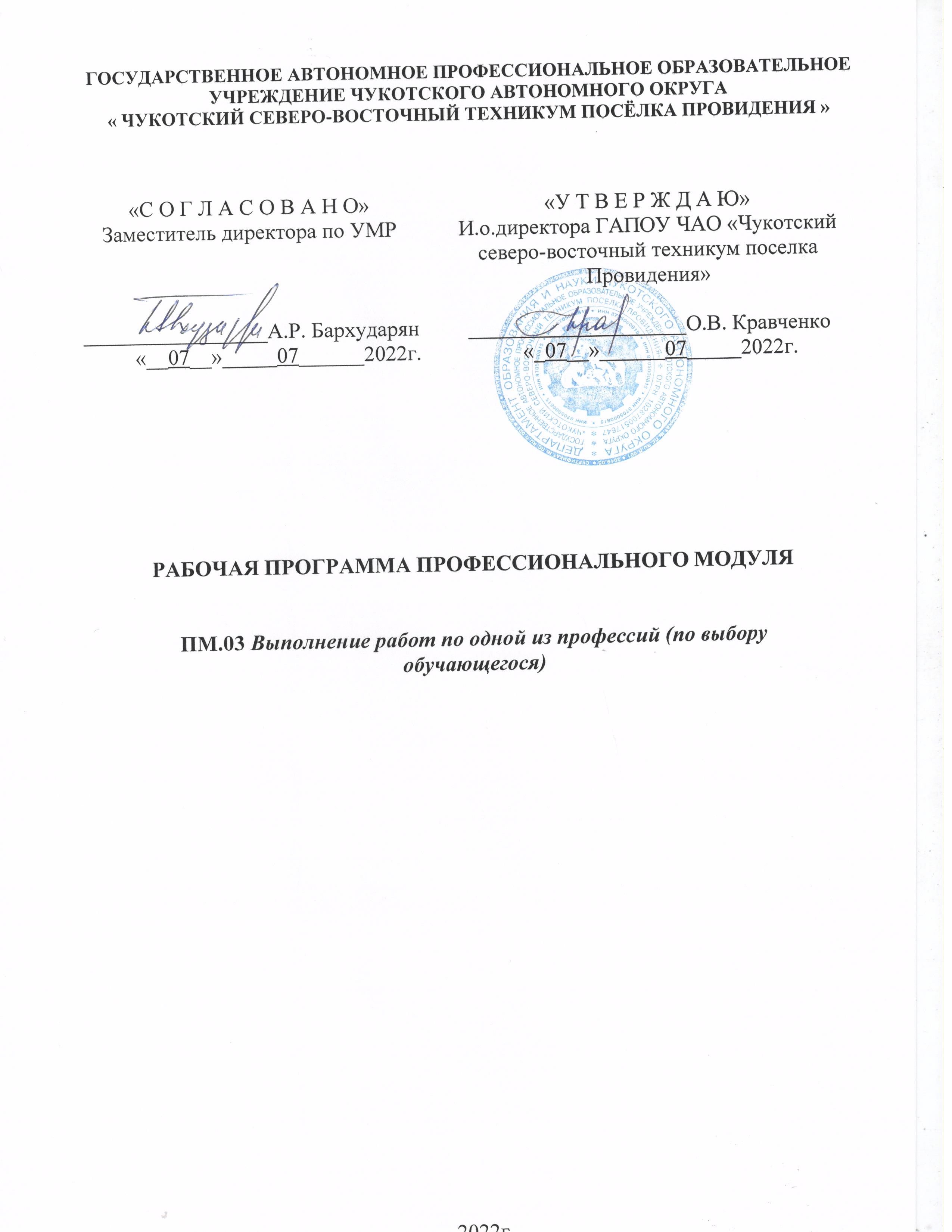 « ЧУКОТСКИЙ СЕВЕРО-ВОСТОЧНЫЙ ТЕХНИКУМ ПОСЁЛКА ПРОВИДЕНИЯ »РАБОЧАЯ ПРОГРАММА ПРОФЕССИОНАЛЬНОГО МОДУЛЯПМ.03 Выполнение работ по одной из профессий (по выбору обучающегося)2022г.«Выполнение штукатурных и декоративных работ»по профессии 19727 ШтукатурСОДЕРЖАНИЕОБЩАЯ ХАРАКТЕРИСТИКА ПРОГРАММЫ ПРОФЕССИОНАЛЬНОГО МОДУЛЯПМ.03. Выполнение штукатурных и декоративных работОбласть применения программыПрограмма профессионального модуля является частью программы подготовки квалифицированных рабочих, служащих (далее – ППКРС) в соответствии с ФГОС СПО 08.01.28 Мастер отделочных строительных и декоративных работ.Цель и планируемые результаты освоения профессионального модуляВ результате изучения профессионального модуля студент должен освоить вид деятельности «Выполнение штукатурных работ» и соответствующие ему профессиональные компетенции:Освоение профессионального модуля направлено на развитие общих компетенций:Спецификация ПК/ разделов профессионального модуля ПМ.03 «Выполнение штукатурных и декоративных работ»Количество часов, отводимое на освоение профессионального модуляВсего часов – 468 часов, из них:на освоение МДК – 108 часов,на практики: учебную – 216 часов, производственную – 144 часа.самостоятельная работа - * (указывается только в рабочей программе.СТРУКТУРА И СОДЕРЖАНИЕ ПРОФЕССИОНАЛЬНОГО МОДУЛЯСтруктура профессионального модуля ПМ. 01 «Выполнение штукатурных и декоративных работ»Тематический план и содержание профессионального модуля ПМ 01 «Выполнение штукатурных и декоративных работ»Для характеристики уровня освоения учебного материала используются следующие обозначения:1 – ознакомительный (воспроизведение информации, узнавание (распознавание), объяснение ранее изученных объектов, свойств и т.п.); 2 – репродуктивный (выполнение деятельности по образцу, инструкции или под руководством);3 – продуктивный (самостоятельное планирование и выполнение деятельности, решение проблемных задач).УСЛОВИЯ РЕАЛИЗАЦИИ ПРОГРАММЫМатериально-техническое обеспечениеРеализация программы предполагает наличие учебного кабинета основы технологии отделочных строительных работ; лаборатории материаловедения; штукатурной мастерской.Оборудование учебного кабинета и рабочих мест кабинета:рабочее место преподавателя;ученические столы и стулья;маркерная доска;учебная, справочная и нормативная литература;стенды: «Виды штукатурок».Оборудование мастерской и рабочих мест мастерской:рабочее место мастера производственного обучения;доска;учебная литература;материалы;тренировочные кабины для штукатурных работ;зона устройства наливных полов;тренажер для монтажа СФТК;технологические карты;образцы оштукатуренных поверхностей;инструменты штукатура: миксеры, емкости для замешивания, кельмы, соколы, правила, шпатели для внутренних углов и внешних углов, шпателя, гладилки, уровни, уровни лазерные и др.;макеты и стенды «Инструменты и приспособления», «Современные материалы и технологии» и др.Оборудование лаборатории и рабочих мест лаборатории:лабораторные приборы для исследования характеристик и качества строительных материалов: вискозиметр, весы, прибор Вика, прибор Ле- Шателье, пресс, сушильный шкаф, столик встряхивающий, набор сит, и т.д.;наборы лабораторного инвентаря: емкости, миски, шпатели и др.;лабораторная мебель: столы, стеллажи, шкаф вытяжной, тележки и др.Информационное обеспечение обучения Основные источники:СНиП 3.04.01-87 Изоляционные и отделочные покрытияЧерноус Г. Г.Технология штукатурных работ: учебник для нач. проф. образования / Г. Г. Черноус. - 2-е изд., стер. - М.: Издательский центр«Академия», 2013. - 240 с.Буданов Б.А.Технология монтажа каркасно-обшивных конструкций: учебник для нач. проф. образования / Б.А.Буданов, В. В.Поплавский.— М.: Издательский центр «Академия», 2012. - 176 с.Елизарова В.А. Технология монтажа каркасно-обшивных конструкций. Практикум. Учебное пособие/ В.А. Елизарова. - М.: Издательский центр«Академия», 2015. - 192 с.СНиП III-4-80. Техника безопасности в строительстве.СП 12-135-2003 Безопасность труда в строительстве. Отраслевые типовые инструкции по охране труда.Дополнительные источники:Парикова Е.В. Материаловедение (сухое строительство): учебник для начального профессионального образования / Е.В. Парикова, Г.Н. Фомичева, В.А. Елизарова.- М.: Издательский центр «Академия», 2012.- 304 с.Материаловедение. Отделочные работы : учебник для начального профессионального образования / В.А. Смирнов, Б.А. Ефимов, О.В. Кульков. - 2- е изд., перераб. - М.: Издательский центр «Академия», 2012. - 368 с.Петрова И.В. Общая технология отделочных строительных работ. Учебное пособие для начального профессионального образования / И.В. Петрова.- М.: Издательский центр «Академия», 2013. - 192 с.Интернет ресурсы:1. Сайт компании КНАУФ [Электронный ресурс] URL: www.knauf.ru (дата обращения: 07.12.2016).Организация образовательного процессаПрофессиональный модуль составлен в соответствии с основным видом деятельности «Выполнение штукатурных и декоративных работ». В состав профессионального модуля входит междисциплинарный курс «Технология штукатурных и декоративных работ». Практика является обязательным разделомпрофессионального модуля и представляет собой вид учебных занятий, обеспечивающих практико-ориентированную подготовку обучающихся. Профессиональный модуль предусматривает следующие виды практик: учебная практика и производственная практика. Цели и задачи, виды работ и формы отчетности определяются по каждому виду практики. Виды работ в рамках учебной и производственной практик разрабатываются преподавателями общепрофессиональных дисциплин и междисциплинарного курса и мастерами производственного обучения совместно с работодателями с учетом особенностей развития региона на современном этапе в области строительных технологий по профессии «Штукатур».Учебная	практика	проводится	в	рамках	междисциплинарного	курса«Технология штукатурных и декоративных работ» в мастерской для штукатурных работ в форме групповой работы.Производственная	практика	проводится	в	организациях,	направление деятельности которых соответствует профилю подготовки обучающихся.Аттестация по итогам производственной практики проводится с учетом результатов, подтвержденных документами соответствующих организаций.Кадровое обеспечение образовательного процессаРеализация образовательной программы обеспечивается руководящими и педагогическими работниками образовательной организации, а также лицами, привлекаемыми к реализации образовательной программы на условиях гражданско- правового договора, в том числе из числа руководителей и работников организаций, деятельность которых связана с направленностью реализуемой образовательной программы (имеющих стаж работы в данной профессиональной области не менее 3 лет).Квалификация педагогических работников образовательной организации должна отвечать квалификационным требованиям, указанным в квалификационных справочниках, и (или) профессиональных стандартах (при наличии).Педагогические работники получают дополнительное профессиональное образование по программам повышения квалификации, в том числе в форме стажировки в организациях направление деятельности которых соответствует области профессиональной деятельности, указанной в пункте 1.5 настоящего ФГОС СПО, не реже 1 раза в 3 года с учетом расширения спектра профессиональных компетенций.Доля педагогических работников (в приведенных к целочисленным значениям ставок), обеспечивающих освоение обучающимися профессиональных модулей, имеющих опыт деятельности не менее 3 лет в организациях, направлениедеятельности которых соответствует области профессиональной деятельности, указанной в пункте 1.5 настоящего ФГОС СПО, в общем числе педагогических работников, реализующих образовательную программу, должна быть не менее 25 процентов.КОНТРОЛЬ И ОЦЕНКА РЕЗУЛЬТАТОВ ОСВОЕНИЯ ПРОФЕССИОНАЛЬНОГО МОДУЛЯВозможности использования данной программы для других ПООППрограмма профессионального модуля ПМ 01 «Выполнение штукатурных и декоративных работ» может быть использована для обучения студентов по программе подготовки специалистов среднего звена по специальности 08.02.01 «Строительство и эксплуатация зданий и сооружений», а также в дополнительном профессиональном образовании (в программах повышения квалификации и переподготовки) и профессиональной подготовке по профессиям рабочих 19727 «Штукатур».«Выполнение облицовочных работ плитками и плитами»по профессии 15220 Облицовщик-плиточникСОДЕРЖАНИЕОБЩАЯ ХАРАКТЕРИСТИКА ПРОГРАММЫ ПРОФЕССИОНАЛЬНОГО МОДУЛЯВыполнение облицовочных работ плитками и плитамиОбласть применения программыПрограмма профессионального модуля является частью программы подготовки квалифицированных рабочих, служащих (далее – ППКРС) в соответствии с ФГОС СПО 08.01.28 Мастер отделочных строительных и декоративных работ.Цель и планируемые результаты освоения профессионального модуляВ результате изучения профессионального модуля студент должен освоить вид деятельности «Выполнение облицовочных работ плитами и плитками» и соответствующие ему профессиональные компетенции:Освоение профессионального модуля направлено на развитие общих компетенций:Спецификация ПК/ разделов профессионального модуля ПМ.03 «Выполнение облицовочных работ плитками и плитами»Количество часов, отводимое на освоение профессионального модуляВсего часов – 468, из них:на освоение МДК – 108 часов,на практики: учебную – 216 часов, производственную – 144 часа.самостоятельная работа указывается только в рабочей программе.СТРУКТУРА И СОДЕРЖАНИЕ ПРОФЕССИОНАЛЬНОГО МОДУЛЯСтруктура профессионального модуля ПМ 04 «Выполнение облицовочных работ плитками и плитами»Тематический план и содержание профессионального модуля ПМ 04 «Выполнение облицовочных работ плитками и плитами»Для характеристики уровня освоения учебного материала используются следующие обозначения:1 – ознакомительный (воспроизведение информации, узнавание (распознавание), объяснение ранее изученных объектов, свойств и т.п.); 2 – репродуктивный (выполнение деятельности по образцу, инструкции или под руководством);3 – продуктивный (самостоятельное планирование и выполнение деятельности, решение проблемных задач).УСЛОВИЯ РЕАЛИЗАЦИИ ПРОГРАММЫМатериально-техническое обеспечениеРеализация программы предполагает наличие учебного кабинета основы технологии облицовочных работ; лаборатории материаловедения; мастерской по облицовки плиткой.Оборудование учебного кабинета и рабочих мест кабинета:рабочее место преподавателя;ученические столы и стулья;маркерная доска;учебная, справочная и нормативная литература;стенды: «Виды плиток», «Виды и способы укладки плитки», «Виды мозаик из керамической плитки».Оборудование мастерской и рабочих мест мастерской:рабочее место мастера производственного обучения;доска;учебная литература;материалы;тренировочные кабины для облицовочных работ;зона устройства мозаичных поверхностей;технологические карты;образцы облицованных поверхностей;инструменты плиточника;макеты	и	стенды	«Инструменты	и	приспособления»,	«Современные материалы и технологии» и др.Оборудование лаборатории и рабочих мест лаборатории:лабораторные приборы для исследования характеристик и качества плитки;наборы лабораторного инвентаря: емкости, миски, шпатели и др.;лабораторная мебель: столы, стеллажи, шкаф вытяжной, тележки и др.Информационное обеспечение обученияОсновные источники:СНиП 3.04.01-87 Изоляционные и отделочные покрытияЧерноус Г. Г. Выполнение облицовочных работ плитками и плитами. Учебник для студентов учреждений среднего профессионального образования / Г. Г. Черноус., - М.: Издательский центр «Академия», 2015. - 256 с.СНиП III-4-80. Техника безопасности в строительстве.СП 12-135-2003 Безопасность труда в строительстве. Отраслевые типовые инструкции по охране труда.Дополнительные источники:Материаловедение. Отделочные работы : учебник для нач.проф. образования / В.А. Смирнов, Б.А. Ефимов, О.В. Кульков. - 2-е изд., перераб. - М.: Издательский центр «Академия», 2012. - 368 с.Петрова И.В. Общая технология отделочных строительных работ. Учебное пособие для начального профессионального образования / И.В. Петрова.- М.: Издательский центр «Академия», 2013. - 192 с.Интернет ресурсы:Сайт компании КНАУФ [Электронный ресурс] URL: www.knauf.ru (дата обращения: 07.12.2016).Организация образовательного процессаПрофессиональный модуль составлен в соответствии с основным видом деятельности «Выполнение облицовочных работ керамическими плитами и плитками». В состав профессионального модуля входит междисциплинарный курс«Технология облицовочных работ плитками и плитами». Практика является обязательным разделом профессионального модуля и представляет собой вид учебных занятий, обеспечивающих практико-ориентированную подготовку обучающихся. Профессиональный модуль предусматривает следующие виды практик: учебная практика и производственная практика. Цели и задачи, виды работ и формы отчетности определяются по каждому виду практики. Виды работ в рамках учебной и производственной практик разрабатываются преподавателями общепрофессиональных дисциплин и междисциплинарного курса и мастерами производственного обучения совместно с работодателями с учетом особенностей развития региона на современном этапе в области строительных технологий по профессии «Облицовщик-плиточник».Учебная   практика    проводится    в    рамках    междисциплинарного    курса«Технология облицовочных работ плитками и плитами» в мастерской по облицовке плиткой в форме групповой работы.Производственная практика проводится в организациях, направление деятельности которых соответствует профилю подготовки обучающихся.Аттестация по итогам производственной практики проводится с учетом результатов, подтвержденных документами соответствующих организаций.Кадровое обеспечение образовательного процессаТребования к кадровым условиям реализации образовательной программы.Реализация образовательной программы обеспечивается руководящими и педагогическими работниками образовательной организации, а также лицами, привлекаемыми к реализации образовательной программы на условиях гражданско- правового договора, в том числе из числа руководителей и работников организаций, деятельность которых связана с направленностью реализуемой образовательной программы (имеющих стаж работы в данной профессиональной области не менее 3 лет).Квалификация педагогических работников образовательной организации должна отвечать квалификационным требованиям, указанным в квалификационных справочниках, и (или) профессиональных стандартах (при наличии).Педагогические работники получают дополнительное профессиональное образование по программам повышения квалификации, в том числе в форме стажировки в организациях направление деятельности которых соответствует области профессиональной деятельности, указанной в пункте 1.5 настоящего ФГОС СПО, не реже 1 раза в 3 года с учетом расширения спектра профессиональных компетенций.Доля педагогических работников (в приведенных к целочисленным значениям ставок), обеспечивающих освоение обучающимися профессиональных модулей, имеющих опыт деятельности не менее 3 лет в организациях, направление деятельности которых соответствует области профессиональной деятельности, указанной в пункте 1.5 настоящего ФГОС СПО, в общем числе педагогических работников, реализующих образовательную программу, должна быть не менее 25 процентов.КОНТРОЛЬ И ОЦЕНКА РЕЗУЛЬТАТОВ ОСВОЕНИЯ ПРОФЕССИОНАЛЬНОГО МОДУЛЯВозможности использования данной программы для других ПООП.Программа профессионального модуля ПМ 04 «Выполнение облицовочных работ плитками и плитами» может быть использована для обучения студентов по программе подготовки специалистов среднего звена по специальности08.02.01 «Строительство и эксплуатация зданий и сооружений», а также в дополнительном профессиональном образовании (в программах повышения квалификации и переподготовки) и профессиональной подготовке по профессиям рабочих 15220 «Облицовщик-плиточник».«С О Г Л А С О В А Н О»Заместитель директора по УМР_________________А.Р. Бархударян          «__07__»_____07______2022г.«У Т В Е Р Ж Д А Ю»И.о.директора ГАПОУ ЧАО «Чукотский северо-восточный техникум поселка Провидения»____________________О.В. Кравченко    «_07__»______07_____2022г.1. ОБЩАЯ ХАРАКТЕРИСТИКА ПРОГРАММЫ ПРОФЕССИОНАЛЬНОГО МОДУЛЯ42. СТРУКТУРА И СОДЕРЖАНИЕ ПРОФЕССИОНАЛЬНОГО МОДУЛЯ193. УСЛОВИЯ РЕАЛИЗАЦИИ ПРОГРАММЫ314. КОНТРОЛЬ И ОЦЕНКА РЕЗУЛЬТАТОВ ОСВОЕНИЯ ПРОФЕССИОНАЛЬНОГО МОДУЛЯ (ВИДА ДЕЯТЕЛЬНОСТИ)34КодПрофессиональные компетенцииПК 1.1.Выполнять подготовительные работы, включающие в себя: организацию рабочего места, выбор инструментов, приспособлений, подбор и расчет материалов, приготовление растворов, необходимых для выполнения работ при производстве штукатурных и декоративных работ в соответствии с заданием и требованиями охраны труда, техники безопасности, пожарной безопасности и охраныокружающей средыПК 1.2.Выполнять	обычные	и	декоративные	штукатурные	растворы	и	смеси	в соответствии с установленной рецептурой, безопасными условиями труда иохраной окружающей средыПК 1.3.Производить	оштукатуривание	поверхностей	различной	степени	сложностивручную	и	механизированным	способом	с	соблюдением	технологической последовательности выполнения операций и безопасных условий трудаПК 1.4.Выполнять	декоративную	штукатурку	на	различных	поверхностях	иархитектурно-конструктивных   элементах   в	соответствии	с технологическим заданием и безопасными условиями трудаПК 1.5.Выполнять	ремонт	оштукатуренных	поверхностей	с	соблюдениемтехнологической последовательности выполнения операций и безопасных условий трудаПК 1.6.Устраивать	наливные	стяжки	полов	с	соблюдением	технологическойпоследовательности выполнения операций и безопасных условий трудаПК 1.7.Производить	монтаж		и	ремонт	систем	фасадных	теплоизоляционных композиционных	с	соблюдением		технологической	последовательностивыполнения операций и безопасных условий трудаКодПрофессиональные компетенцииОК 1Выбирать	способы	решения	задач	профессиональной	деятельности, применительно к различным контекстамОК 2Осуществлять поиск, анализ и интерпретацию информации, необходимой для выполнения задач профессиональной деятельностиОК 3Планировать и   реализовывать   собственное   профессиональное   и   личностноеразвитиеОК 4Работать в коллективе и команде, эффективно взаимодействовать с коллегами, руководством, клиентамиОК 5Осуществлять устную и письменную коммуникацию на государственном языке сучетом особенностей социального и культурного контекстаОК 6Проявлять гражданско-патриотическую позицию, демонстрировать осознанноеповедение на основе общечеловеческих ценностейОК 7Содействовать сохранению окружающей среды, ресурсосбережению, эффективно действовать в чрезвычайных ситуацияхОК 8Использовать средства физической культуры для сохранения и укрепления здоровья	в	процессе	профессиональной	деятельности	и	поддержаниенеобходимого уровня физической подготовленностиОК 9Использовать информационные технологии в профессиональной деятельности.ОК 10Пользоваться	профессиональной	документацией	на	государственном	и иностранном языкеОК 11Планировать предпринимательскую деятельность в профессиональной сфереФормируемые компетенцииНазвание разделаНазвание разделаНазвание разделаФормируемые компетенцииДействия (дескрипторы)УменияЗнанияРаздел модуля 1. Оштукатуривание различных поверхностей зданий и сооруженийРаздел модуля 1. Оштукатуривание различных поверхностей зданий и сооруженийРаздел модуля 1. Оштукатуривание различных поверхностей зданий и сооруженийРаздел модуля 1. Оштукатуривание различных поверхностей зданий и сооруженийПК 1.1. ВыполнятьПодготовка рабочего места вОрганизовывать подготовкуТребований инструкций иподготовительные работы,соответствии с заданием ирабочих мест, оборудования,регламентов к организации ивключающие в себя: организациютребованиями охраны труда,материалов для выполненияподготовке рабочих мест,рабочего места, выбортехники безопасности, пожарнойштукатурных и декоративныхоборудования, материалов иинструментов, приспособлений,безопасности и охраныработ в соответствии синструментов для выполненияподбор и расчет материалов,окружающей средыинструкциями и регламентами;штукатурных и декоративныхприготовление растворов,создавать безопасные условияработ;необходимых для выполнениятруда; применять средстваметоды организации труда наработ при производствеиндивидуальной защиты;рабочем местештукатурных и декоративныхосуществлять обработку иработ в соответствии с заданием иподготовку поверхностейтребованиями охраны труда,Подбор и расчет материаловВыполнять расчет материаловНормы расходов сырья итехники безопасности, пожарнойнеобходимых для выполнения работнеобходимых для выполненияматериалов на выполняемыебезопасности и охраныокружающей средыпри производстве штукатурных и декоративных работ в соответствииработ при производстве штукатурных и декоративныхработыс заданиемработ в соответствии с заданиемПриготовление растворов,Производить дозировкуСоставы штукатурных,необходимых для выполнения работкомпонентов штукатурныхдекоративных и растворовпри производстве штукатурных ирастворов и сухих строительныхспециального назначения идекоративных работ в соответствиисмесей в соответствии с заданнойспособы дозирования ихс заданиемрецептурой;компонентов;перемешивать компонентытехнология перемешиванияштукатурных растворов и смесей;составов штукатурныхприменять электрифицированноерастворов и сухихи ручное оборудование истроительных смесей;инструмент;назначение и правилаприменять средстваприменения используемогоиндивидуальной защитыинструмента иприспособлений;правила транспортировки, складирования и хранения компонентов штукатурных растворов и сухих строительных смесей; правила применения средствиндивидуальной защитыПК 1.2. Приготавливать обычные и декоративные штукатурные растворы и смеси в соответствии с установленной рецептурой, безопасными условиями труда и охраной окружающей среды.Приготовление штукатурных растворов и смесейПроизводить дозировку компонентов штукатурных растворов и сухих строительных смесей в соответствии с заданной рецептурой;перемешивать компоненты штукатурных растворов и смесей применять электрифицированное и ручное оборудование и инструмент;транспортировать и складировать компоненты штукатурных растворов и сухих строительных смесей;применять средства индивидуальной защитыСоставы штукатурных, декоративных и растворов специального назначения и способы дозирования их компонентов;технология перемешивания составов штукатурных растворов и сухих строительных смесей назначение и правила применения используемого инструмента и приспособлений;правила транспортировки, складирования и хранения компонентов штукатурных растворов и сухих строительных смесей; правила применения средствиндивидуальной защитыПК 1.3. Производить оштукатуривание поверхностей различной степени сложности вручную и механизированным способом с соблюдением технологическойпоследовательности выполненияПодготовка поверхностей под оштукатуриваниеПровешивать поверхности; очищать, обеспыливать, грунтовать поверхности, наносить обрызг;выполнять насечки, устанавливать штукатурные сетки, устанавливатьштукатурные и рустовочныеСпособы определения отклонений простых и сложных поверхностей; способы подготовки поверхностей под различные виды штукатурок;методика диагностикиопераций и безопасных условий трудапрофили, устанавливать закладную арматуру, расшивать швы;применять электрифицированное и ручное оборудование и инструмент;монтировать простые конструкции строительных лесов и подмостей; применять средства индивидуальной защитысостояния поверхности основания;технология установки штукатурных и рустовочных профилей, сеток, закладной арматуры и технология расшивки швов;назначение и правила применения используемого инструмента и приспособлений;правила применения средствиндивидуальной защитыопераций и безопасных условий трудаВыполнение штукатурных работ по отделке внутренних и наружных поверхностей зданий и сооруженийНаносить штукатурные растворы на поверхности вручную или механизированным способом; выполнять насечки при оштукатуривании в несколько слоев;укладывать штукатурную сетку в нанесенный раствор; выравнивать и подрезать штукатурные растворы, нанесенные на поверхности; заглаживать, структурировать штукатурку;наносить накрывочные слои на поверхность штукатурки, в том числе шпаклевочные составы; оштукатуривать лузги, усенки, откосы;изготавливать шаблоны при устройстве тяг и рустов;оштукатуривать поверхностиТехнология нанесения штукатурных растворов на поверхности вручную или механизированным способом; способы нанесения насечек; способы армирования штукатурных слоев;способы и приемы выравнивания, подрезки, заглаживания и структурирования штукатурных растворов, нанесенных на поверхности; технология выполнения накрывочных слоев, в том числе шпаклевания; технология оштукатуривания лузг, усенков, откосов; конструкции, материалы шаблонов, лекал и способы ихизготовления;сложных архитектурных форм; обрабатывать штукатурные поверхности по технологии«сграффито» по эскизам; применять электрифицированное и ручное оборудование и инструмент;применять средства индивидуальной защитытехнология оштукатуривания поверхностей сложных архитектурных форм; способы выполнения высококачественной штукатурки и штукатурок; назначение и правила применения используемого инструмента и приспособлений;правила применения средств индивидуальной защитыПК 1.4. Выполнять декоративную штукатурку на различных поверхностях и архитектурно- конструктивных элементах в соответствии с технологическим заданием и безопаснымиусловиями труда.Выполнение декоративной штукатурки на различных поверхностях и архитектурно- конструктивных элементах в соответствии с технологическим заданием и безопасными условиями трудаНаносить на поверхности декоративные растворы и выполнять их обработку вручную и механизированным инструментом;применять электрифицированное и ручное оборудование и инструмент;применять средства индивидуальной защитыТехнология выполнения декоративных штукатурок; назначение и правила применения используемого инструмента и приспособлений;правила применения средств индивидуальной защитыПК 1.5. Выполнять ремонт оштукатуренных поверхностей с соблюдением технологической последовательности выполнения операций и безопасных условий труда.Выполнение ремонта оштукатуренных поверхностейДиагностировать состояние и степень повреждения ремонтируемой штукатурки, в том числе при ремонте старинных зданий, сооружений и памятников архитектуры;удалять отслаиваемые и поврежденные штукатурные слои; обеспыливать, производить расшивку и армирование, грунтовать ремонтируемыеповерхности;Методика диагностики состояния поврежденной поверхности;способы покрытия штукатуркой поверхностей при ремонте старинных зданий, сооружений и памятников архитектуры; способы удаленияповрежденной и отслаиваемой штукатурки;приемы подготовкиприготавливать ремонтныеповрежденных участковштукатурные растворы;штукатурки перед ремонтом;наносить штукатурные растворытехнология приготовленияна поврежденные участки;ремонтных штукатурныхвыравнивать и подрезатьрастворов, нанесение иштукатурные растворы,обработка;нанесенные на поверхности;назначение и правилазаглаживать, структурироватьприменения используемогоштукатурки, наноситьинструмента инакрывочные слои;приспособлений;применять электрифицированноеправила применения средстви ручное оборудование ииндивидуальной защитыинструмент;применять средстваиндивидуальной защитыРаздел модуля 2. Устройство наливных стяжек полаРаздел модуля 2. Устройство наливных стяжек полаРаздел модуля 2. Устройство наливных стяжек полаРаздел модуля 2. Устройство наливных стяжек полаПК 1.6. Устраивать наливныеПодготовка оснований дляОценивать состояние основанияМетодика диагностикистяжки полов с соблюдениемналивных стяжек полапола под стяжку;состояния основания пола подтехнологическойустранять неровности пола,стяжку;последовательности выполнениясквозные отверстия в местахвиды ремонтных составов иопераций и безопасных условийпримыканий конструкций,технология ремонта и очисткитрудаочищать поверхность;оснований под стяжку;выравнивать и нивелироватьвиды и область применениясухую засыпку на поверхностиразделительных и кромочныхоснований под полы;лент и технология ихукладывать изолирующий слой изустройства;теплоизоляционных материалов;технология устройстваустанавливать разделительную идеформационных швов;кромочную ленты, устраиватьтехнология выравнивания идеформационные швы,нивелирования сухой засыпкиосуществлять грунтование илина поверхности оснований подукладку разделительного слоя;полы;нивелировать проектноетехнология изготовленияположение пола и устанавливатьизолирующего слоя измаяки для наливных полов;теплоизоляционныхприменять электрифицированноематериалов;и ручное оборудование ивиды и область примененияинструмент;грунтовок и технология ихприменять средствананесения;индивидуальной защитытехнология устройстваразделительного слоя;приемы разметки инивелирования проектногоположения пола;конструкции маяков дляналивных полов и методыработы с ними;назначение и правилаприменения используемогоинструмента иприспособлений;правила применения средствиндивидуальной защитыПриготовление растворов наливныхТранспортировать и складироватьПравила транспортировки,стяжек полакомпоненты растворов и сухиескладирования и хранениястроительные смеси для наливныхкомпонентов растворов истяжек пола;сухих строительных смесейпроизводить дозировкудля наливных стяжек пола;компонентов растворов длясоставы растворов дляналивных стяжек полов вручнуюналивных стяжек пола;или механизированным способомтребуемое количество водыв соответствии с заданнойдля разведения сухихрецептурой;строительных смесей припроизводить дозировку воды иизготовлении наливныхсухих строительных смесей длястяжек пола;наливных стяжек пола вручнуютехнология перемешиванияили механизированным способомрастворов и сухихв соответствии с заданнойстроительных смесей длярецептурой;перемешивать компоненты растворов и сухие строительные смеси для наливных стяжек пола вручную или механизированным способом;применять электрифицированное и ручное оборудование и инструмент;применять средства индивидуальной защитыналивных стяжек пола вручную или механизированным способом; назначение и правила применения используемого инструмента и приспособлений;правила применения средств индивидуальной защитыВыполнение работ по устройству наливных полов и оснований под полыЗаливать растворы для наливных стяжек пола вручную или механизированным способом; применять электрифицированное и ручное оборудование и инструмент;применять средства индивидуальной защитыТехнология заливки и выравнивания растворов для наливных стяжек пола; назначение и правила применения используемого инструмента и приспособлений;правила применения средств индивидуальной защитыРаздел модуля 3. Монтаж систем фасадных теплоизоляционных композиционных (СФТК)Раздел модуля 3. Монтаж систем фасадных теплоизоляционных композиционных (СФТК)Раздел модуля 3. Монтаж систем фасадных теплоизоляционных композиционных (СФТК)Раздел модуля 3. Монтаж систем фасадных теплоизоляционных композиционных (СФТК)ПК 1.7. Производить монтаж и ремонт систем фасадных теплоизоляционных композиционных с соблюдением технологической последовательности выполнения операций и безопасных условий трудаПодготовка оснований стен перед монтажом СФТК;проверка основания под монтаж СФТК;подготовка поверхности основания под монтаж СФТК;установка цокольного профиля; установка строительных лесов и подмостейДиагностировать состояние поверхности основания; провешивать поверхности; очищать, обеспыливать, грунтовать поверхности; наносить насечки;выравнивать крупные неровности штукатурными растворами; монтировать цокольный профиль; применять электрифицированное и ручное оборудование иинструмент;Методика диагностики состояния поверхности основания фасада; определение отклонений фасадных поверхностей; способы подготовки поверхностей под монтаж СФТК;порядок монтажа цокольного профиля;назначение и правилаприменения используемогоприменять средстваинструмента ииндивидуальной защиты;приспособлений;монтировать конструкцииправила применения средствстроительных лесов и подмостейиндивидуальной защитыПриготовление штукатурных иТранспортировать и складироватьПравила транспортировки,штукатурно-клеевых растворов икомпоненты штукатурных искладирования и хранениясмесей для устройства СФТКштукатурно-клеевых смесей;компонентов штукатурных ипроизводить дозировкуштукатурно-клеевых смесей;компонентов штукатурных исоставы штукатурных,штукатурно-клеевых смесей вштукатурно-клеевых исоответствии с заданнойдекоративных смесей ирецептурой;способы дозирования ихперемешивать компонентыкомпонентов;штукатурных и штукатурно-технология перемешиванияклеевых смесей вручную илиштукатурных, штукатурно-механизированным способом;клеевых и декоративныхприменять электрифицированноесмесей вручную илии ручное оборудование имеханизированным способом;инструмент;назначение и правилаприменять средстваприменения используемогоиндивидуальной защитыинструмента иприспособлений;правила применения средствиндивидуальной защитыПриклеивание теплоизоляционныхНаносить штукатурно-клеевыеТехнология нанесенияплит и их дополнительнаясмеси на поверхностьштукатурно-клеевой смеси намеханическая фиксациятеплоизоляционных плит (или наповерхностьповерхность фасада) вручную илитеплоизоляционных плит (илимеханизированным способом;на поверхность фасада)устанавливать теплоизоляционныевручную илиплиты в проектное положение имеханизированным способом;выравнивать их в плоскости;способы закрепления ивыполнять установку дюбелей длявыравниваниямеханического креплениятеплоизоляционных плит втеплоизоляционных плит;проектное положение;формировать деформационныетехнология установкишвы;дюбелей для механическогомонтировать противопожарныекреплениярассечки (в случае применения втеплоизоляционных плит;качестве утеплителятехнология формированияпенополистирольных плит);деформационных швов;пользоваться проектнойправила монтажатехнической документацией;противопожарных рассечек (вприменять электрифицированноеслучае применения в качествеи ручное оборудование иутеплителяинструмент;пенополистирольных плит);применять средстваправила чтения рабочихиндивидуальной защитычертежей;назначение и правилаприменения используемогоинструмента иприспособлений;правила применения средствиндивидуальной защитыОштукатуривание СФТК вручную иНаносить штукатурно-клеевыеТехнология нанесениямеханизированным способомрастворы на поверхностьштукатурно-клеевыхтеплоизоляционных плит;растворов на поверхностьармировать и выравниватьтеплоизоляционных плитбазовый штукатурный слой;вручную илигрунтовать поверхность базовогомеханизированным способом;штукатурного слоя;способы армированиянаносить и структурироватьбазового штукатурного слоя;декоративные штукатуркиприемы выравниваниябазового штукатурного слоя;приемы грунтованияповерхности базовогоштукатурного слоя;технология нанесения иструктурирования декоративных штукатурок; назначение и правила применения используемого инструмента и приспособлений;правила применения средствиндивидуальной защитыВыполнение ремонт СФТКДиагностировать состояние и степень повреждения СФТК; удалять поврежденные участки СФТК;производить обеспыливание, расшивку и грунтование поврежденных участков СФТК; монтировать элементы СФТК; приготавливать и наносить ремонтные растворы на поврежденные участки; выравнивать и структурировать штукатурки;применять электрифицированное и ручное оборудование и инструмент;применять средства индивидуальной защитыМетодика диагностики состояния и степени повреждения СФТК; способы удаления поврежденных участков СФТК;приемы подготовки поврежденных участков СФТК перед ремонтом; технология монтажа элементов СФТК;технология приготовления и нанесения ремонтных растворов на поврежденные участки;приемы выравнивания и структурирования штукатурки;назначение и правила применения используемого инструмента и приспособлений;правила применения средств индивидуальной защитыОК 01. Выбирать способырешения задач профессиональнойРаспознавание сложныхпроблемные ситуации в различныхРаспознавать задачу и/илипроблему в профессиональномАктуальныйпрофессиональный идеятельности, применительно к различным контекстамконтекстах; проведение анализа сложных ситуаций при решении задач профессиональнойдеятельности; определение этапов решения задачи;определение потребности в информации;осуществление эффективного поиска;выделение всех возможных источников нужных ресурсов, в том числе неочевидных;разработка детального плана действий;оценка рисков на каждом шагу; оценивает плюсы и минусы полученного результата, своего плана и его реализации, предлагает критерии оценки и рекомендации поулучшению планаи/или социальном контексте; анализировать задачу и/или проблему и выделять её составные части;правильно выявлять и эффективно искать информацию, необходимую для решения задачи и/или проблемы;составить план действия, определить необходимые ресурсы; владеть актуальными методами работы в профессиональной и смежных сферах;реализовать составленный план; оценивать результат и последствия своих действий (самостоятельно или с помощью наставника)социальный контекст, в котором приходится работать и жить;основные источникиинформации и ресурсы для решения задач и проблем в профессиональном и/или социальном контексте; алгоритмы выполнения работ в профессиональной и смежных областях;методы работы впрофессиональной и смежных сферах;структура плана для решения задач;порядок оценки результатов решения задачпрофессиональной деятельностиОК 2. Осуществлять поиск, анализ и интерпретациюинформации, необходимой для выполнения задачпрофессиональной деятельностиПланирование информационного поиска из широкого набора источников, необходимого длявыполнения профессиональных задач;проведение анализа полученной информации, выделяет в ней главные аспекты; структурирование отобранной информации в соответствии с параметрами поиска; интерпретация полученнойинформации в контекстепрофессиональной деятельностиОпределять задачи поиска информации; определять необходимые источники информации;планировать процесс поиска; структурировать получаемую информацию;выделять наиболее значимое в перечне информации; оценивать практическую значимость результатов поиска; оформлять результаты поискаНоменклатураинформационных источников применяемых впрофессиональной деятельности;приемы структурирования информации;формат оформления результатов поиска информацииОК 3. Планировать и реализовывать собственное профессиональное и личностное развитиеИспользование актуальной нормативно-правовой документацию по профессии; применение современной научной профессиональной терминологии; определение траекториипрофессионального развития и самообразованияОпределять актуальность нормативно-правовой документации впрофессиональной деятельности; выстраивать траекториипрофессионального и личностного развитияСодержание актуальной нормативно-правовой документации; современная научная и профессиональная терминология; возможные траекториипрофессионального развития и самообразованияОК 4 .Работать в коллективе и команде, эффективно взаимодействовать с коллегами, руководством, клиентамиУчастие в деловом общении для эффективного решения деловых задач;планирование профессиональной деятельностьОрганизовывать работу коллектива и команды; взаимодействовать с коллегами, руководством, клиентамиПсихология коллектива; психология личности; основы проектнойдеятельностиОК 5. Осуществлять устную и письменную коммуникацию на государственном языке с учетом особенностей социального и культурного контекстаГрамотное устное и письменное изложение своих мыслей по профессиональной тематике на государственном языке;проявление толерантности в рабочем коллективеИзлагать свои мысли на государственном языке; оформлять документыОсобенности социального и культурного контекста; правила оформления документовОК 6 .Проявлять гражданско- патриотическую позицию, демонстрировать осознанное поведение на основе общечеловеческих ценностейПонимание значимости своей профессии;демонстрация поведения на основе общечеловеческих ценностейОписывать значимость своей профессии;презентовать структурупрофессиональной деятельности по профессииСущность гражданско- патриотической позиции; общечеловеческие ценности; правила поведения в ходе выполненияпрофессиональной деятельностиОК 7. Содействовать сохранению окружающей среды, ресурсосбережению, эффективно действовать в чрезвычайных ситуацияхСоблюдение правил экологической безопасности при ведениипрофессиональной деятельности; Обеспечение ресурсосбережения на рабочем местеСоблюдать нормы экологической безопасности;определять направления ресурсосбережения в рамках профессиональной деятельностипо профессииПравила экологической безопасности при ведении профессиональнойдеятельности; основные ресурсы,задействованные впрофессиональной деятельности; пути обеспеченияресурсосбереженияОК 8. Использовать средства физической культуры для сохранения и укрепления здоровья в процессепрофессиональной деятельности и поддержание необходимого уровня физической подготовленностиСохранение и укрепление здоровья посредством использования средств физической культуры; поддержание уровня физической подготовленности для успешной реализации профессиональнойдеятельностиИспользовать физкультурно- оздоровительную деятельность для укрепления здоровья, достижения жизненных и профессиональных целей;применять рациональные приемы двигательных функций впрофессиональной деятельности; пользоваться средствамипрофилактики перенапряжения характерными для данной профессииРоль физической культуры в общекультурном,профессиональном и социальном развитии человека;основы здорового образа жизни;условия профессиональной деятельности и зоны риска физического здоровья для профессии;средства профилактики перенапряженияОК 9. Использоватьинформационные технологии в профессиональной деятельностиПрименение средств информатизации иинформационных технологий для реализации профессиональной деятельностиПрименять средстваинформационных технологий для решения профессиональных задач; использовать современное программное обеспечение.Современные средства и устройства информатизации, порядок их применения и программное обеспечение в профессиональнойдеятельностиОК 10. Пользоваться профессиональной документацией нагосударственном и иностранном языкеПрименение в профессиональной деятельности инструкций на государственном и иностранном языке;ведение общения на профессиональные темыПонимать общий смысл четко произнесенных высказываний на известные темы(профессиональные и бытовые), понимать тексты на базовые профессиональные темы; участвовать в диалогах на знакомые общие ипрофессиональные темы; строить простые высказывания осебе и о своей профессиональнойПравила построения простых и сложных предложений на профессиональные темы; основные общеупотребительные глаголы (бытовая ипрофессиональная лексика); лексический минимум, относящийся к описанию предметов, средств ипроцессов профессиональнойдеятельности;кратко обосновывать и объяснять свои действия (текущие и планируемые);писать простые связные сообщения на знакомые или интересующие профессиональныетемыдеятельности;особенности произношения; правила чтения текстов профессиональной направленностиОК 11. ПланироватьОпределение инвестиционнуюВыявлять достоинства иОсновы предпринимательскойпредпринимательскуюпривлекательность коммерческихнедостатки коммерческой идеи;деятельности;деятельность в профессиональнойидей в рамках профессиональнойпрезентовать идеи открытияосновы финансовойсфередеятельности;собственного дела вграмотности;составление бизнес плана;профессиональной деятельности;правила разработки бизнес-презентация бизнес-идеи;оформлять бизнес-план;плана;определение источниковрассчитывать размеры выплат попорядок выстраиванияфинансирования;процентным ставкампрезентации;применение грамотных кредитныхкредитованиякредитные банковскиепродуктов для открытия делапродуктыКоды профессиональных общих компетенцийНаименования разделов профессионального модуляВсего часов(макс. учебная нагрузка и практики)Объем времени, отведенный на освоение междисциплинарного курса (курсов)Объем времени, отведенный на освоение междисциплинарного курса (курсов)Объем времени, отведенный на освоение междисциплинарного курса (курсов)Объем времени, отведенный на освоение междисциплинарного курса (курсов)Объем времени, отведенный на освоение междисциплинарного курса (курсов)ПрактикаПрактикаКоды профессиональных общих компетенцийНаименования разделов профессионального модуляВсего часов(макс. учебная нагрузка и практики)Обязательные аудиторные учебные занятияОбязательные аудиторные учебные занятияОбязательные аудиторные учебные занятиявнеаудиторная (самостоятельная) учебная работавнеаудиторная (самостоятельная) учебная работаучебная, часовпроизводственная часов(если предусмотрена рассредоточенная практика)Коды профессиональных общих компетенцийНаименования разделов профессионального модуляВсего часов(макс. учебная нагрузка и практики)всего, часовв т.ч. лабораторные работы и практические занятия, часовв т.ч., курсовая проект (работа),часоввсего, часовв т.ч., курсовой проект (работа),часовучебная, часовпроизводственная часов(если предусмотрена рассредоточенная практика)12345678910ПК 1.1 –ПК 1.5Раздел	1.--ОК 1 -11Выполнениештукатурных	и2688040-188декоративныхработПК 1.6Раздел	2.301812-12ОК 1 -11Устройствоналивных стяжекполаПК 1.7Раздел 3. Монтаж362010-16ОК 1 -11систем	фасадныхтеплоизоляционныхкомпозиционных(СФТК)Производственная практика144144Всего:47811862216144Наименование разделов и тем профессионального модуля (ПМ),междисциплинарных курсов (МДК)Содержание учебного материала,лабораторные работы и практические занятия, внеаудиторная (самостоятельная) учебная работа обучающихсяСодержание учебного материала,лабораторные работы и практические занятия, внеаудиторная (самостоятельная) учебная работа обучающихсяСодержание учебного материала,лабораторные работы и практические занятия, внеаудиторная (самостоятельная) учебная работа обучающихсяСодержание учебного материала,лабораторные работы и практические занятия, внеаудиторная (самостоятельная) учебная работа обучающихсяСодержание учебного материала,лабораторные работы и практические занятия, внеаудиторная (самостоятельная) учебная работа обучающихсяСодержание учебного материала,лабораторные работы и практические занятия, внеаудиторная (самостоятельная) учебная работа обучающихсяОбъем часов12222223Раздел 1. Выполнение штукатурных и декоративных работ.Раздел 1. Выполнение штукатурных и декоративных работ.Раздел 1. Выполнение штукатурных и декоративных работ.Раздел 1. Выполнение штукатурных и декоративных работ.Раздел 1. Выполнение штукатурных и декоративных работ.Раздел 1. Выполнение штукатурных и декоративных работ.Раздел 1. Выполнение штукатурных и декоративных работ.268МДК 01.01. Технология штукатурных и декоративных работ.МДК 01.01. Технология штукатурных и декоративных работ.МДК 01.01. Технология штукатурных и декоративных работ.МДК 01.01. Технология штукатурных и декоративных работ.МДК 01.01. Технология штукатурных и декоративных работ.МДК 01.01. Технология штукатурных и декоративных работ.МДК 01.01. Технология штукатурных и декоративных работ.80Тема 1.1. Технология подготовки различных поверхностей.СодержаниеСодержаниеСодержаниеУровень освоенияУровень освоенияУровень освоения4Тема 1.1. Технология подготовки различных поверхностей.1. Виды и характеристика поверхностей, подлежащих оштукатуриванию. Требования СНиП 3.04.01-87 «Изоляционные и отделочные покрытия».1. Виды и характеристика поверхностей, подлежащих оштукатуриванию. Требования СНиП 3.04.01-87 «Изоляционные и отделочные покрытия».1. Виды и характеристика поверхностей, подлежащих оштукатуриванию. Требования СНиП 3.04.01-87 «Изоляционные и отделочные покрытия».2-32-32-34Тема 1.1. Технология подготовки различных поверхностей.2. Подготовка	кирпичных,	бетонных	и поверхностей под оштукатуривание.другихкамневидных2-32-32-34Тема 1.1. Технология подготовки различных поверхностей.3. Подготовка деревянных поверхностей.3. Подготовка деревянных поверхностей.3. Подготовка деревянных поверхностей.2-32-32-34Тема 1.1. Технология подготовки различных поверхностей.4. Подготовка разнородных поверхностей под оштукатуривание.4. Подготовка разнородных поверхностей под оштукатуривание.4. Подготовка разнородных поверхностей под оштукатуривание.2-32-32-34Тема 1.1. Технология подготовки различных поверхностей.5. Подмазка мест примыкания к стенам наличников и плинтусов.5. Подмазка мест примыкания к стенам наличников и плинтусов.5. Подмазка мест примыкания к стенам наличников и плинтусов.2-32-32-34Тема 1.1. Технология подготовки различных поверхностей.6. Способы провешивания поверхностей.6. Способы провешивания поверхностей.6. Способы провешивания поверхностей.2-32-32-34Тема 1.1. Технология подготовки различных поверхностей.7. Наименование,	назначение	и	правила	применения	инструмента, приспособления и инвентаря для подготовки поверхностей.7. Наименование,	назначение	и	правила	применения	инструмента, приспособления и инвентаря для подготовки поверхностей.7. Наименование,	назначение	и	правила	применения	инструмента, приспособления и инвентаря для подготовки поверхностей.2-32-32-34Тема 1.1. Технология подготовки различных поверхностей.8. Виды материалов, применяемых при подготовке поверхностей под оштукатуривание.8. Виды материалов, применяемых при подготовке поверхностей под оштукатуривание.8. Виды материалов, применяемых при подготовке поверхностей под оштукатуривание.2-32-32-34Тема 1.1. Технология подготовки различных поверхностей.9. Организация труда на рабочем месте.9. Организация труда на рабочем месте.9. Организация труда на рабочем месте.2-32-32-34Тема 1.1. Технология подготовки различных поверхностей.10. Техника безопасности при подготовке поверхностей под штукатурку.10. Техника безопасности при подготовке поверхностей под штукатурку.10. Техника безопасности при подготовке поверхностей под штукатурку.2-32-32-34Тема 1.1. Технология подготовки различных поверхностей.Тематика практических занятийТематика практических занятийТематика практических занятийТематика практических занятийТематика практических занятийТематика практических занятий2Тема 1.1. Технология подготовки различных поверхностей.1. «Составление	таблицы	применяемых	инструментов,	приспособлений,	инвентаря	для подготовки поверхностей под штукатурку».1. «Составление	таблицы	применяемых	инструментов,	приспособлений,	инвентаря	для подготовки поверхностей под штукатурку».1. «Составление	таблицы	применяемых	инструментов,	приспособлений,	инвентаря	для подготовки поверхностей под штукатурку».1. «Составление	таблицы	применяемых	инструментов,	приспособлений,	инвентаря	для подготовки поверхностей под штукатурку».1. «Составление	таблицы	применяемых	инструментов,	приспособлений,	инвентаря	для подготовки поверхностей под штукатурку».1. «Составление	таблицы	применяемых	инструментов,	приспособлений,	инвентаря	для подготовки поверхностей под штукатурку».1Тема 1.1. Технология подготовки различных поверхностей.2. «Построение	схемы	организации	рабочего оштукатуривание».местапри	подготовкепри	подготовкеповерхностейпод1Тема 1.2. Виды и свойства материалов, применяемых	приСодержаниеСодержаниеСодержаниеУровень освоенияУровень освоенияУровень освоения8Тема 1.2. Виды и свойства материалов, применяемых	при1. Виды и свойства растворных смесей.1. Виды и свойства растворных смесей.1. Виды и свойства растворных смесей.2-32-32-38Тема 1.2. Виды и свойства материалов, применяемых	при2. Виды и свойства строительных растворов.2. Виды и свойства строительных растворов.2. Виды и свойства строительных растворов.2-32-32-38производстве штукатурных работ.производстве штукатурных работ.3. Виды,	назначение,	составы	растворов	для штукатурок.устройства	обычных2-32-32-3производстве штукатурных работ.производстве штукатурных работ.4. Приготовление растворов и сухих смесей обычных растворов по заданному составу.4. Приготовление растворов и сухих смесей обычных растворов по заданному составу.4. Приготовление растворов и сухих смесей обычных растворов по заданному составу.4. Приготовление растворов и сухих смесей обычных растворов по заданному составу.2-32-32-3производстве штукатурных работ.производстве штукатурных работ.5. Виды и свойства замедлителей и ускорителей схватывания.5. Виды и свойства замедлителей и ускорителей схватывания.5. Виды и свойства замедлителей и ускорителей схватывания.5. Виды и свойства замедлителей и ускорителей схватывания.2-32-32-3производстве штукатурных работ.производстве штукатурных работ.6. Виды, назначения, составы и способы приготовления растворов из готовых сухих смесей.6. Виды, назначения, составы и способы приготовления растворов из готовых сухих смесей.6. Виды, назначения, составы и способы приготовления растворов из готовых сухих смесей.6. Виды, назначения, составы и способы приготовления растворов из готовых сухих смесей.2-32-32-3производстве штукатурных работ.производстве штукатурных работ.7. Техника безопасности при приготовлении растворов.7. Техника безопасности при приготовлении растворов.7. Техника безопасности при приготовлении растворов.7. Техника безопасности при приготовлении растворов.2-32-32-3производстве штукатурных работ.производстве штукатурных работ.Тематика практических занятийТематика практических занятийТематика практических занятийТематика практических занятийТематика практических занятийТематика практических занятийТематика практических занятий4производстве штукатурных работ.производстве штукатурных работ.1. Составление схемы «Виды строительных растворов для обычных штукатурок».1. Составление схемы «Виды строительных растворов для обычных штукатурок».1. Составление схемы «Виды строительных растворов для обычных штукатурок».1. Составление схемы «Виды строительных растворов для обычных штукатурок».1. Составление схемы «Виды строительных растворов для обычных штукатурок».1. Составление схемы «Виды строительных растворов для обычных штукатурок».1. Составление схемы «Виды строительных растворов для обычных штукатурок».1производстве штукатурных работ.производстве штукатурных работ.2. Составление таблицы «Назначение растворов для обычных штукатурок».2. Составление таблицы «Назначение растворов для обычных штукатурок».2. Составление таблицы «Назначение растворов для обычных штукатурок».2. Составление таблицы «Назначение растворов для обычных штукатурок».2. Составление таблицы «Назначение растворов для обычных штукатурок».2. Составление таблицы «Назначение растворов для обычных штукатурок».2. Составление таблицы «Назначение растворов для обычных штукатурок».1производстве штукатурных работ.производстве штукатурных работ.3. Составление таблицы «Составы растворов штукатурок».исухих растворныхсмесейсмесейдляобычных1производстве штукатурных работ.производстве штукатурных работ.4. «Разработка последовательности технологических операций для выполнения работ по приготовлению растворов и сухих растворных смесей».4. «Разработка последовательности технологических операций для выполнения работ по приготовлению растворов и сухих растворных смесей».4. «Разработка последовательности технологических операций для выполнения работ по приготовлению растворов и сухих растворных смесей».4. «Разработка последовательности технологических операций для выполнения работ по приготовлению растворов и сухих растворных смесей».4. «Разработка последовательности технологических операций для выполнения работ по приготовлению растворов и сухих растворных смесей».4. «Разработка последовательности технологических операций для выполнения работ по приготовлению растворов и сухих растворных смесей».4. «Разработка последовательности технологических операций для выполнения работ по приготовлению растворов и сухих растворных смесей».1Тема Технологические процессы оштукатуривания поверхностей.1.3.СодержаниеСодержаниеСодержаниеСодержаниеУровень освоенияУровень освоенияУровень освоения12Тема Технологические процессы оштукатуривания поверхностей.1.3.1. Многослойная конструкция штукатурки.1. Многослойная конструкция штукатурки.1. Многослойная конструкция штукатурки.1. Многослойная конструкция штукатурки.2-32-32-312Тема Технологические процессы оштукатуривания поверхностей.1.3.2. Технологические процессы оштукатуривания поверхностей: нанесение растворов, разравнивание растворов, затирка штукатурки.2. Технологические процессы оштукатуривания поверхностей: нанесение растворов, разравнивание растворов, затирка штукатурки.2. Технологические процессы оштукатуривания поверхностей: нанесение растворов, разравнивание растворов, затирка штукатурки.2. Технологические процессы оштукатуривания поверхностей: нанесение растворов, разравнивание растворов, затирка штукатурки.2-32-32-312Тема Технологические процессы оштукатуривания поверхностей.1.3.3. Оштукатуривание углов.3. Оштукатуривание углов.3. Оштукатуривание углов.3. Оштукатуривание углов.2-32-32-312Тема Технологические процессы оштукатуривания поверхностей.1.3.4. Оштукатуривание железобетонных поверхностей.4. Оштукатуривание железобетонных поверхностей.4. Оштукатуривание железобетонных поверхностей.4. Оштукатуривание железобетонных поверхностей.2-32-32-312Тема Технологические процессы оштукатуривания поверхностей.1.3.5. Разделка потолочных рустов.5. Разделка потолочных рустов.5. Разделка потолочных рустов.5. Разделка потолочных рустов.2-32-32-312Тема Технологические процессы оштукатуривания поверхностей.1.3.6. Технологическая	последовательность	обычного	оштукатуривания поверхностей.6. Технологическая	последовательность	обычного	оштукатуривания поверхностей.6. Технологическая	последовательность	обычного	оштукатуривания поверхностей.6. Технологическая	последовательность	обычного	оштукатуривания поверхностей.2-32-32-312Тема Технологические процессы оштукатуривания поверхностей.1.3.7. Выполнение	простой,	улучшенной	штукатурки	прямолинейных поверхностей стен и потолков.7. Выполнение	простой,	улучшенной	штукатурки	прямолинейных поверхностей стен и потолков.7. Выполнение	простой,	улучшенной	штукатурки	прямолинейных поверхностей стен и потолков.7. Выполнение	простой,	улучшенной	штукатурки	прямолинейных поверхностей стен и потолков.2-32-32-312Тема Технологические процессы оштукатуривания поверхностей.1.3.8. Провешивание	поверхностей	подоштукатуривание.высококачественное2-32-32-312Тема Технологические процессы оштукатуривания поверхностей.1.3.9. Способы установки маяков.9. Способы установки маяков.9. Способы установки маяков.9. Способы установки маяков.2-32-32-312Тема Технологические процессы оштукатуривания поверхностей.1.3.10. Технологическая	последовательность оштукатуривания.высококачественного2-32-32-312Тема Технологические процессы оштукатуривания поверхностей.1.3.11. Оштукатуривание по маякам.11. Оштукатуривание по маякам.11. Оштукатуривание по маякам.11. Оштукатуривание по маякам.2-32-32-312Тема Технологические процессы оштукатуривания поверхностей.1.3.12. Наименование, назначение   и   правила   применения   инструмента,12. Наименование, назначение   и   правила   применения   инструмента,12. Наименование, назначение   и   правила   применения   инструмента,12. Наименование, назначение   и   правила   применения   инструмента,2-32-32-312приспособления и инвентаря для оштукатуривания поверхностей.13. Виды материалов, применяемых при оштукатуривании поверхностей.2-314. Требования СНиП к качеству штукатурок.2-315. Организация труда на рабочем месте.2-316. Техника безопасности при оштукатуривании поверхностей.2-3Тематика практических занятийТематика практических занятий41. «Разработка последовательности технологических операций для выполнения работ по оштукатуриванию поверхностей».1. «Разработка последовательности технологических операций для выполнения работ по оштукатуриванию поверхностей».12. «Построение схемы организации рабочего места при оштукатуривании поверхностей».2. «Построение схемы организации рабочего места при оштукатуривании поверхностей».13. «Составление таблицы допустимых отклонений от требований к качеству штукатурки».3. «Составление таблицы допустимых отклонений от требований к качеству штукатурки».14. «Разработка инструкционно-технологических карт для выполнения работ по провешиванию поверхностей под штукатурку».4. «Разработка инструкционно-технологических карт для выполнения работ по провешиванию поверхностей под штукатурку».1Тема 1.4. Технология отделки помещений с применением сухих строительных смесей КНАУФ.СодержаниеУровень освоения4Тема 1.4. Технология отделки помещений с применением сухих строительных смесей КНАУФ.1. Правила подготовки поверхностей перед нанесением сухих смесей КНАУФ.2-34Тема 1.4. Технология отделки помещений с применением сухих строительных смесей КНАУФ.2. Правила и условия работы с гипсовыми и цементными сухими смесями; нанесение гипсовых шпатлёвок.2-34Тема 1.4. Технология отделки помещений с применением сухих строительных смесей КНАУФ.3. Виды и назначение сухих смесей КНАУФ, основные требования при работе с ними, основные технические характеристики сухих смесей КНАУФ.2-34Тема 1.4. Технология отделки помещений с применением сухих строительных смесей КНАУФ.4. Вспомогательные материалы, применяемые при работе с сухими смесями.2-34Тема 1.4. Технология отделки помещений с применением сухих строительных смесей КНАУФ.5. Правила транспортировки, складирования и хранения сухих смесейКНАУФ.2-34Тема 1.4. Технология отделки помещений с применением сухих строительных смесей КНАУФ.Тематика практических занятийТематика практических занятий3Тема 1.4. Технология отделки помещений с применением сухих строительных смесей КНАУФ.1. «Разработка последовательности технологических операций для выполнения работ по оштукатуриванию поверхностей».1. «Разработка последовательности технологических операций для выполнения работ по оштукатуриванию поверхностей».1Тема 1.4. Технология отделки помещений с применением сухих строительных смесей КНАУФ.2. «Построение схемы организации рабочего места при оштукатуривании поверхностей».2. «Построение схемы организации рабочего места при оштукатуривании поверхностей».1Тема 1.4. Технология отделки помещений с применением сухих строительных смесей КНАУФ.3. «Расчёт потребности в материалах для оштукатуривания поверхностей строительными смесями КНАУФ».3. «Расчёт потребности в материалах для оштукатуривания поверхностей строительными смесями КНАУФ».1Тема	1.5.		Технология отделки	оконных	идверных проёмов.СодержаниеУровень освоения6Тема	1.5.		Технология отделки	оконных	идверных проёмов.1. Отделка оконных и дверных откосов штукатурными растворами, сборными элементами.2-362. Железнение поверхности штукатурки.2-33. Оштукатуривание по сетке.2-34. Наименование,	назначение	и	правила	применения	инструмента, приспособления и инвентаря для отделки откосов.2-35. Основные материалы, применяемые при отделке.2-36. Требования СНиП к качеству отделки откосов.2-37. Организация труда на рабочем месте.2-38. Техника безопасности при оштукатуривании откосов.2-3Тематика практических занятийТематика практических занятий41. «Построение схемы организации рабочего места при оштукатуривании откосов».1. «Построение схемы организации рабочего места при оштукатуривании откосов».12. «Разработка последовательности технологических операций для оштукатуривания откосов».2. «Разработка последовательности технологических операций для оштукатуривания откосов».13. «Составление	таблицы	применяемых	инструментов,	приспособлений,	инвентаря	для оштукатуривания откосов».*3. «Составление	таблицы	применяемых	инструментов,	приспособлений,	инвентаря	для оштукатуривания откосов».*14. «Разработка инструкционно-технологических карт для железнения поверхности штукатурки».4. «Разработка инструкционно-технологических карт для железнения поверхности штукатурки».1Тема 1.6. Вытягивание тяг.СодержаниеУровень освоения8Тема 1.6. Вытягивание тяг.1. Виды тяг и их профили. Устройство шаблонов для вытягивания тяг. Сборка шаблонов по чертежам.2-38Тема 1.6. Вытягивание тяг.2. Вытягивание тяг постоянного сечения всеми видами растворов на прямолинейных поверхностях с разделкой углов.2-38Тема 1.6. Вытягивание тяг.3. Вытягивание падуг.2-38Тема 1.6. Вытягивание тяг.4. Требования СНиП к качеству выполненных работ.2-38Тема 1.6. Вытягивание тяг.5. Организация труда на рабочем месте.2-38Тема 1.6. Вытягивание тяг.6. Техника безопасности при выполнении отделки.2-38Тема 1.6. Вытягивание тяг.Тематика практических занятийТематика практических занятий4Тема 1.6. Вытягивание тяг.1. «Разработка последовательности технологических операций для устройства тяг».1. «Разработка последовательности технологических операций для устройства тяг».1Тема 1.6. Вытягивание тяг.2. «Разработка последовательности технологических операций для устройства падуг».2. «Разработка последовательности технологических операций для устройства падуг».1Тема 1.6. Вытягивание тяг.3. «Построение схемы организации рабочего места при вытягивании архитектурных деталей» (по видам работ).3. «Построение схемы организации рабочего места при вытягивании архитектурных деталей» (по видам работ).1Тема 1.6. Вытягивание тяг.4. «Разработка инструкционно-технологических карт для устройства архитектурных деталей» (по видам работ).4. «Разработка инструкционно-технологических карт для устройства архитектурных деталей» (по видам работ).1Тема	1.7.	Технология оштукатуривания колонн и пилястр.СодержаниеУровень освоения8Тема	1.7.	Технология оштукатуривания колонн и пилястр.1. Оштукатуривание колонн, пилястр, ниш.2-38Тема	1.7.	Технология оштукатуривания колонн и пилястр.2. Наименование,	назначение	и	правила	применения	инструмента,2-38приспособления и инвентаря для оштукатуривания колонн.3. Требования СНиП к качеству выполненных работ.2-34. Организация труда на рабочем месте.2-35. Техника безопасности при оштукатуривании колонн, пилястр.2-36. Оштукатуривание колонн, пилястр, ниш.2-37. Наименование,	назначение	и	правила	применения	инструмента, приспособления и инвентаря для оштукатуривания колонн.2-3Тематика практических занятийТематика практических занятий41. «Построение схемы организации рабочего места при оштукатуривании колонн».1. «Построение схемы организации рабочего места при оштукатуривании колонн».12. «Составление	таблицы	применяемых	инструментов,	приспособлений,	инвентаря	для оштукатуривания колонн, пилястр».*2. «Составление	таблицы	применяемых	инструментов,	приспособлений,	инвентаря	для оштукатуривания колонн, пилястр».*13. «Построение колонн с энтазисом».3. «Построение колонн с энтазисом».14. «Расчёт потребности в материалах для оштукатуривания колонн различного сечения».4. «Расчёт потребности в материалах для оштукатуривания колонн различного сечения».1Тема 1.8. Механизация штукатурных работ.СодержаниеУровень освоения4Тема 1.8. Механизация штукатурных работ.1. Виды машин механизмов, применяемых для выполнения штукатурных работ, их назначение.2-34Тема 1.8. Механизация штукатурных работ.2. Устройство, принцип действия и технические характеристики машин имеханизмов.2-34Тема 1.8. Механизация штукатурных работ.3. Механизированный способ производства работ: нанесение раствора, затирка штукатурки.2-34Тема 1.8. Механизация штукатурных работ.4. Виды материалов, применяемых при оштукатуривании поверхностей механизированным способом.2-34Тема 1.8. Механизация штукатурных работ.5. Нанесение растворов машиной PFT.2-34Тема 1.8. Механизация штукатурных работ.6. Требования СНиП к качеству выполненных работ.2-34Тема 1.8. Механизация штукатурных работ.7. Организация рабочего места.2-34Тема 1.8. Механизация штукатурных работ.8. Электробезопасность. Оказание первой помощи.2-34Тема 1.8. Механизация штукатурных работ.Тематика практических занятийТематика практических занятий3Тема 1.8. Механизация штукатурных работ.1. Составление таблицы «Технические характеристики машин и механизмов».1. Составление таблицы «Технические характеристики машин и механизмов».1Тема 1.8. Механизация штукатурных работ.2.	Составить	алгоритм	действий	при	проведении	штукатурных	работ	с	применением штукатурной машины PFTG 5.2.	Составить	алгоритм	действий	при	проведении	штукатурных	работ	с	применением штукатурной машины PFTG 5.1Тема 1.8. Механизация штукатурных работ.3. «Построение схемы организации рабочего места при оштукатуривании поверхностей с применением машины PFT3. «Построение схемы организации рабочего места при оштукатуривании поверхностей с применением машины PFT1Тема 1.9.   ВыполнениеСодержаниеУровень освоения6специальных штукатурок.1. Виды и последовательность выполнения работ.2-3специальных штукатурок.2. Материалы, применяемые для выполнения специальных штукатурок.2-3специальных штукатурок.3. Наименование,	назначение	и	правила	применения	инструмента, приспособления и инвентаря для оштукатуривания поверхностей2-3специальных штукатурок.4. Требования СНиП к качеству выполненных работ.2-3специальных штукатурок.5. Организация труда на рабочем месте.2-3специальных штукатурок.6. Техника безопасности при выполнении отделки.2-3специальных штукатурок.Тематика практических занятийТематика практических занятий3специальных штукатурок.1. Составить таблицу «Виды и назначение специальных штукатурок».1. Составить таблицу «Виды и назначение специальных штукатурок».1специальных штукатурок.2. Составить таблицу «Составы, способы приготовления специальных растворов».2. Составить таблицу «Составы, способы приготовления специальных растворов».1специальных штукатурок.3. «Разработка последовательности технологических операций для выполнения специальных штукатурок».3. «Разработка последовательности технологических операций для выполнения специальных штукатурок».1Тема 1.10. Выполнение декоративных штукатурок.СодержаниеУровень освоения10Тема 1.10. Выполнение декоративных штукатурок.1. Приёмы разметки и разбивки поверхностей фасада.2-310Тема 1.10. Выполнение декоративных штукатурок.2. Технология выполнения декоративных штукатурок.2-310Тема 1.10. Выполнение декоративных штукатурок.3. Материалы, применяемые для выполнения декоративных штукатурок.2-310Тема 1.10. Выполнение декоративных штукатурок.4. Механизированный способ производства работ.2-310Тема 1.10. Выполнение декоративных штукатурок.5. Наименование,	назначение	и	правила	применения	инструмента, приспособления и инвентаря для выполнения декоративной штукатурки.2-310Тема 1.10. Выполнение декоративных штукатурок.6. Требования СНиП к качеству выполненных работ.2-310Тема 1.10. Выполнение декоративных штукатурок.7. Организация труда на рабочем месте.2-310Тема 1.10. Выполнение декоративных штукатурок.8. Техника безопасности при выполнении декоративной штукатурки.2-310Тема 1.10. Выполнение декоративных штукатурок.Тематика практических занятийТематика практических занятий2Тема 1.10. Выполнение декоративных штукатурок.1. «Разработка	инструкционно-технологических	карт	для	выполнения	декоративных штукатурок» (по видам работ).1. «Разработка	инструкционно-технологических	карт	для	выполнения	декоративных штукатурок» (по видам работ).1Тема 1.10. Выполнение декоративных штукатурок.2. Разработка эскизов декоративной штукатурки.2. Разработка эскизов декоративной штукатурки.1Тема	1.11.	Облицовка стен		гипсовыми строительными плитами.СодержаниеУровень освоения4Тема	1.11.	Облицовка стен		гипсовыми строительными плитами.1. Облицовка стен гипсовыми строительными плитами на клею.2-34Тема	1.11.	Облицовка стен		гипсовыми строительными плитами.2. Облицовка	стен	гипсовыми	строительными	плитами	каркасным способом.2-34Тема	1.11.	Облицовка стен		гипсовыми строительными плитами.3. Отделка швов между гипсовыми строительными плитами.2-34Тема	1.11.	Облицовка стен		гипсовыми строительными плитами.4. Наименование, назначение и правила применения инструмента, приспособления и инвентаря для облицовки поверхностей гипсовыми2-34строительными плитами.5. Материалы, применяемые для облицовки.2-36. Отделка помещений с применением комплектных систем КНАУФ: конструкции перегородок, облицовок, подвесных потолков, ПГП итехнология	их	монтажа,	устройство   сборных	оснований	пола	из гипсоволокнистых влагостойких листов.2-37. Приёмка смонтированных конструкций.2-38. Техника безопасности при выполнении работ.2-39. Пожарная безопасность.2-3Тематика практических занятийТематика практических занятий23.	«Разработка	инструкционно-технологических	карт	для	облицовки	стен	гипсовыми строительными плитами бескаркасным способом».3.	«Разработка	инструкционно-технологических	карт	для	облицовки	стен	гипсовыми строительными плитами бескаркасным способом».14. «Разработка	инструкционно-технологических	карт	для	облицовки	стен	гипсовыми строительными плитами каркасным способом».4. «Разработка	инструкционно-технологических	карт	для	облицовки	стен	гипсовыми строительными плитами каркасным способом».1Тема 1.12. Технология ремонта оштукатуренных поверхностей.СодержаниеУровень освоения6Тема 1.12. Технология ремонта оштукатуренных поверхностей.1. Ремонт оштукатуренных поверхностей. Перетирка штукатурки и ремонт тяг.2-36Тема 1.12. Технология ремонта оштукатуренных поверхностей.2. Ремонт	поверхностей,	облицованных	гипсовыми	строительными плитами.2-36Тема 1.12. Технология ремонта оштукатуренных поверхностей.3. Материалы, применяемые для выполнения ремонта штукатурки.2-36Тема 1.12. Технология ремонта оштукатуренных поверхностей.4. Наименование,	назначение	и	правила	применения	инструмента, приспособления и инвентаря для выполнения ремонтных работ.2-36Тема 1.12. Технология ремонта оштукатуренных поверхностей.5. Требования СНиП к качеству штукатурок.2-36Тема 1.12. Технология ремонта оштукатуренных поверхностей.6. Организация труда на рабочем месте.2-36Тема 1.12. Технология ремонта оштукатуренных поверхностей.7. Техника безопасности при выполнении штукатурных работ.2-36Тема 1.12. Технология ремонта оштукатуренных поверхностей.Тематика практических занятийТематика практических занятий4Тема 1.12. Технология ремонта оштукатуренных поверхностей.1. Составить таблицу «Дефекты штукатурки, причины появления и способы устранения».1. Составить таблицу «Дефекты штукатурки, причины появления и способы устранения».1Тема 1.12. Технология ремонта оштукатуренных поверхностей.2. «Разработка последовательности технологических операций для ремонта сухой штукатурки».2. «Разработка последовательности технологических операций для ремонта сухой штукатурки».1Тема 1.12. Технология ремонта оштукатуренных поверхностей.3. «Разработка	инструкционно-технологических	карт	для	ремонта	оштукатуренных поверхностей».3. «Разработка	инструкционно-технологических	карт	для	ремонта	оштукатуренных поверхностей».1Тема 1.12. Технология ремонта оштукатуренных поверхностей.4. «Расчёт потребности в материалах для ремонта оштукатуренных поверхностей».4. «Расчёт потребности в материалах для ремонта оштукатуренных поверхностей».1Внеаудиторная (самостоятельная) учебная работа при изучении раздела 1Внеаудиторная (самостоятельная) учебная работа при изучении раздела 1Внеаудиторная (самостоятельная) учебная работа при изучении раздела 1*Учебная практика раздела 1 Виды работПодготовка	поверхностей	(бетонных,	кирпичных,	каменных,	металлических)	под	штукатурку	вручную	и механизированным способом.Устройство сетчато-армированных конструкций.Приготовление вручную и по заданному составу растворных смесей.Приготовление растворов из сухих растворных смесей.Оштукатуривание поверхностей простой штукатуркой.Улучшенное оштукатуривание вручную поверхностей различной сложности.Отделка откосов.Выполнение работ по устройству марок и маяков.Механизированное оштукатуривание поверхностей.Вытягивание тяг и падуг с разделкой углов.Устройство беспесчаной накрывки, шпатлевание поверхностей.Облицовка поверхностей гипсовыми строительными плитами.Нанесение декоративной штукатурки.Выявление и устранение дефектов штукатурки.Учебная практика раздела 1 Виды работПодготовка	поверхностей	(бетонных,	кирпичных,	каменных,	металлических)	под	штукатурку	вручную	и механизированным способом.Устройство сетчато-армированных конструкций.Приготовление вручную и по заданному составу растворных смесей.Приготовление растворов из сухих растворных смесей.Оштукатуривание поверхностей простой штукатуркой.Улучшенное оштукатуривание вручную поверхностей различной сложности.Отделка откосов.Выполнение работ по устройству марок и маяков.Механизированное оштукатуривание поверхностей.Вытягивание тяг и падуг с разделкой углов.Устройство беспесчаной накрывки, шпатлевание поверхностей.Облицовка поверхностей гипсовыми строительными плитами.Нанесение декоративной штукатурки.Выявление и устранение дефектов штукатурки.Учебная практика раздела 1 Виды работПодготовка	поверхностей	(бетонных,	кирпичных,	каменных,	металлических)	под	штукатурку	вручную	и механизированным способом.Устройство сетчато-армированных конструкций.Приготовление вручную и по заданному составу растворных смесей.Приготовление растворов из сухих растворных смесей.Оштукатуривание поверхностей простой штукатуркой.Улучшенное оштукатуривание вручную поверхностей различной сложности.Отделка откосов.Выполнение работ по устройству марок и маяков.Механизированное оштукатуривание поверхностей.Вытягивание тяг и падуг с разделкой углов.Устройство беспесчаной накрывки, шпатлевание поверхностей.Облицовка поверхностей гипсовыми строительными плитами.Нанесение декоративной штукатурки.Выявление и устранение дефектов штукатурки.188Раздел 2. Устройство наливных стяжек полаРаздел 2. Устройство наливных стяжек полаРаздел 2. Устройство наливных стяжек пола30МДК 01.01. Технология штукатурных и декоративных работ.МДК 01.01. Технология штукатурных и декоративных работ.МДК 01.01. Технология штукатурных и декоративных работ.18Тема 2.1. Устройство наливных стяжек пола.СодержаниеУровень освоения12Тема 2.1. Устройство наливных стяжек пола.1. Основные и вспомогательные материалы для устройства наливных стяжек пола2-312Тема 2.1. Устройство наливных стяжек пола.2. Технология устройства наливных стяжек пола2-312Тема 2.1. Устройство наливных стяжек пола.3. Наименование,	назначение	и	правила	применения	инструмента, приспособления и инвентаря для устройства наливных стяжек пола2-312Тема 2.1. Устройство наливных стяжек пола.Тематика практических занятийТематика практических занятий6Тема 2.1. Устройство наливных стяжек пола.1. «Разработка инструкционно-технологических карт на устройство наливных стяжек пола».1. «Разработка инструкционно-технологических карт на устройство наливных стяжек пола».4Тема 2.1. Устройство наливных стяжек пола.2. «Расчёт потребности в материалах и инструментах для устройства наливных стяжек пола».2. «Расчёт потребности в материалах и инструментах для устройства наливных стяжек пола».4Тема 2.1. Устройство наливных стяжек пола.3. «Построение схем организации рабочего места при устройстве наливных стяжек пола».3. «Построение схем организации рабочего места при устройстве наливных стяжек пола».4Внеаудиторная (самостоятельная) учебная работа при изучении раздела 2Внеаудиторная (самостоятельная) учебная работа при изучении раздела 2Внеаудиторная (самостоятельная) учебная работа при изучении раздела 2Учебная практика раздела 2 Виды работПодготовка площадки, инструмента и материалов для проведения работ по устройству наливных стяжек пола.Приготовление растворов для устройства наливных стяжек пола.Нивелирование поверхности пола и установка маяковУстройство наливных стяжек пола.Учебная практика раздела 2 Виды работПодготовка площадки, инструмента и материалов для проведения работ по устройству наливных стяжек пола.Приготовление растворов для устройства наливных стяжек пола.Нивелирование поверхности пола и установка маяковУстройство наливных стяжек пола.Учебная практика раздела 2 Виды работПодготовка площадки, инструмента и материалов для проведения работ по устройству наливных стяжек пола.Приготовление растворов для устройства наливных стяжек пола.Нивелирование поверхности пола и установка маяковУстройство наливных стяжек пола.12Раздел 3. Монтаж систем фасадных теплоизоляционных композиционных (СФТК)Раздел 3. Монтаж систем фасадных теплоизоляционных композиционных (СФТК)Раздел 3. Монтаж систем фасадных теплоизоляционных композиционных (СФТК)36МДК. 01.01 Технология штукатурных и декоративных работ.МДК. 01.01 Технология штукатурных и декоративных работ.МДК. 01.01 Технология штукатурных и декоративных работ.20Тема	3.1.	Технология монтажа		систем фасадных теплоизоляционных композиционных (СФТК).СодержаниеУровень освоения16Тема	3.1.	Технология монтажа		систем фасадных теплоизоляционных композиционных (СФТК).1. Материалы для монтажа СФТК.2-316Тема	3.1.	Технология монтажа		систем фасадных теплоизоляционных композиционных (СФТК).2. Технология устройства СФТК.2-316Тема	3.1.	Технология монтажа		систем фасадных теплоизоляционных композиционных (СФТК).3. Технология ремонта СФТК.2-316Тема	3.1.	Технология монтажа		систем фасадных теплоизоляционных композиционных (СФТК).4. Наименование,	назначение	и	правила	применения	инструмента, приспособления и инвентаря для устройства СФТК.2-316Тема	3.1.	Технология монтажа		систем фасадных теплоизоляционных композиционных (СФТК).Тематика практических занятийТематика практических занятий6Тема	3.1.	Технология монтажа		систем фасадных теплоизоляционных композиционных (СФТК).1. «Разработка инструкционно-технологических карт на устройство СФТК».1. «Разработка инструкционно-технологических карт на устройство СФТК».4Тема	3.1.	Технология монтажа		систем фасадных теплоизоляционных композиционных (СФТК).2. «Расчёт потребности в материалах и инструментах для устройства СФТК»2. «Расчёт потребности в материалах и инструментах для устройства СФТК»4Тема	3.1.	Технология монтажа		систем фасадных теплоизоляционных композиционных (СФТК).3. «Построение схем организации рабочего места при устройстве СФТК».3. «Построение схем организации рабочего места при устройстве СФТК».2Внеаудиторная (самостоятельная) учебная работа при изучении раздела 3Определяется при формировании рабочей программыВнеаудиторная (самостоятельная) учебная работа при изучении раздела 3Определяется при формировании рабочей программыВнеаудиторная (самостоятельная) учебная работа при изучении раздела 3Определяется при формировании рабочей программы*Учебная практика раздела 3 Виды работПодготовка поверхностей для монтажа СФТК.Монтаж плит утеплителя.устройство базового и декоративного слоя СФТК.Учебная практика раздела 3 Виды работПодготовка поверхностей для монтажа СФТК.Монтаж плит утеплителя.устройство базового и декоративного слоя СФТК.Учебная практика раздела 3 Виды работПодготовка поверхностей для монтажа СФТК.Монтаж плит утеплителя.устройство базового и декоративного слоя СФТК.16Производственная практика Виды работВыполнение подготовительных работ при производстве штукатурных работ.Выполнение оштукатуривания поверхностей различной степени сложности.Выполнение отделки оштукатуренных поверхностей.Выполнение различных видов декоративных штукатурок.Выполнение ремонта оштукатуренных поверхностей.Подготовка площадки для проведения работ по устройству наливных стяжек пола.Производственная практика Виды работВыполнение подготовительных работ при производстве штукатурных работ.Выполнение оштукатуривания поверхностей различной степени сложности.Выполнение отделки оштукатуренных поверхностей.Выполнение различных видов декоративных штукатурок.Выполнение ремонта оштукатуренных поверхностей.Подготовка площадки для проведения работ по устройству наливных стяжек пола.Производственная практика Виды работВыполнение подготовительных работ при производстве штукатурных работ.Выполнение оштукатуривания поверхностей различной степени сложности.Выполнение отделки оштукатуренных поверхностей.Выполнение различных видов декоративных штукатурок.Выполнение ремонта оштукатуренных поверхностей.Подготовка площадки для проведения работ по устройству наливных стяжек пола.144Подготовка поверхностей: нивелирование, установка маяков, укладка теплоизоляционных и разделительных слоевУстройство наливных стяжек пола.Выполнение подготовительных работ при монтаже СФТК (подготовка поверхности, материалов, инструментов, установка лесов).Выполнение теплоизоляционного слоя.Выполнение базового и декоративного слоя СФТК.Выполнение ремонта СФТК.Всего468Профессиональн ые и общие компетенции,формируемые врамках модуляОцениваемые знания и умения, действияМетоды оценкиКритерии оценкиПК 1.1.ЗнанияТестирование90 ÷ 100 % правильныхТребований инструкций и регламентов к организации и подготовкеСобеседованиеответов – 5 (отлично);рабочих мест, оборудования, материалов и инструментов для выполненияЗачет80 ÷ 89 % правильныхштукатурных и декоративных работ;Экзаменответов – 4 (хорошо);методы организации труда на рабочем месте;70 ÷ 79% правильныхнормы расходов сырья и материалов на выполняемые работыответов – 3составы	штукатурных,	декоративных	и	растворов	специального(удовлетворительно);назначения и способы дозирования их компонентов;менее 70% правильныхтехнология перемешивания составов штукатурных растворов и сухихответов – 2строительных смесей;(неудовлетворительно)назначение	и	правила	применения	используемого	инструмента	иОценка процессаприспособлений;Оценка результатовправила	транспортировки,	складирования	и	хранения	компонентовштукатурных растворов и сухих строительных смесей;правила применения средств индивидуальной защитыУменияСитуационнаяЭкспертное наблюдениеОрганизовывать подготовку рабочих мест, оборудования, материаловзадачаОценка процесса Оценкадля выполнения штукатурных и декоративных работ в соответствии сПрактическаярезультатовинструкциями и регламентами;работасоздавать безопасные условия труда;Экзаменприменять средства индивидуальной защиты;осуществлять обработку и подготовку поверхностей;выполнять расчет материалов необходимых для выполнения работ припроизводстве штукатурных и декоративных работ  в соответствии сзаданиемДействияСитуационнаяЭкспертное наблюдениеПодготовка рабочего места в соответствии с заданием и требованиями охраны труда, техники безопасности, пожарной безопасности и охраны окружающей среды;подбор и расчет материалов необходимых для выполнения работ при производстве штукатурных и декоративных работ в соответствии с заданием;приготовление растворов, необходимых для выполнения работ при производстве штукатурных и декоративных работ в соответствии с заданиемзадача Практическая работа Выполнение практического задания в рамках практик Дифференцированный зачет ЭкзаменОценка выполнения производственных заданий в рамках практикОценка процесса Оценка результатовПК 1.2.ЗнанияТестирование90 ÷ 100 % правильныхСоставы	штукатурных,	декоративных	и	растворов	специальногоСобеседованиеответов – 5 (отлично);назначения и способы дозирования их компонентов;Зачет80 ÷ 89 % правильныхтехнология перемешивания составов штукатурных растворов и сухихЭкзаменответов – 4 (хорошо);строительных смесей;70 ÷ 79% правильныхназначение	и	правила	применения	используемого	инструмента	иответов – 3приспособлений;(удовлетворительно);правила	транспортировки,	складирования	и	хранения	компонентовменее 70% правильныхштукатурных растворов и сухих строительных смесей;ответов – 2 (неправила применения средств индивидуальной защиты.удовлетворительно)Оценка процессаОценка результатовУменияСитуационнаяЭкспертное наблюдениеПроизводить дозировку компонентов штукатурных растворов и сухихзадачаОценка процесса Оценкастроительных смесей в соответствии с заданной рецептурой;Практическаярезультатовпроизводить дозировку компонентов штукатурных растворов и сухихработастроительных смесей в соответствии с заданной рецептурой;Экзаменперемешивать компоненты штукатурных растворов и смесейприменять электрифицированное и ручное оборудование и инструмент;транспортировать	и	складировать	компоненты	штукатурныхрастворов и сухих строительных смесей;применять средства индивидуальной защитыДействияСитуационнаяЭкспертное наблюдениеПриготовление штукатурных растворов и смесейзадачаОценка выполненияПрактическаяпроизводственныхработазаданий в рамкахВыполнениепрактикпрактическогоОценка процесса Оценказадания в рамкахрезультатовпрактикДифференцированный зачетЭкзаменПК 1.3.ЗнанияТестирование90 ÷ 100 % правильныхСпособы определения отклонений простых и сложных поверхностей;Собеседованиеответов – 5 (отлично);способы подготовки поверхностей под различные виды штукатурок;Зачет80 ÷ 89 % правильныхметодика диагностики состояния поверхности основания;Экзаменответов – 4 (хорошо);технология установки штукатурных и рустовочных профилей, сеток,70 ÷ 79% правильныхзакладной арматуры и технология расшивки швов;ответов – 3технология нанесения штукатурных растворов на поверхности вручную(удовлетворительно);или механизированным способом;менее 70% правильныхспособы нанесения насечек;ответов – 2 (неспособы армирования штукатурных слоев;удовлетворительно)способы	и	приемы	выравнивания,	подрезки,	заглаживания	иОценка процессаструктурирования штукатурных растворов, нанесенных на поверхности;Оценка результатовтехнология выполнения накрывочных слоев, в том числе шпаклевания;технология оштукатуривания лузг, усенков, откосов;конструкции, материалы шаблонов, лекал и способы их изготовления;технология оштукатуривания поверхностей сложных архитектурныхформ;способы выполнения высококачественной штукатурки и штукатурок;назначение	и	правила	применения	используемого	инструмента	иприспособлений;правила применения средств индивидуальной защитыУменияСитуационнаяЭкспертное наблюдениеПровешивать поверхности;задачаОценка процесса Оценкаочищать, обеспыливать, грунтовать поверхности, наносить обрызг; выполнять насечки, устанавливать штукатурные сетки, устанавливать штукатурные	и	рустовочные	профили,	устанавливать	закладную арматуру, расшивать швы;наносить	штукатурные	растворы	на	поверхности	вручную	или механизированным способом;выполнять насечки при оштукатуривании в несколько слоев; укладывать штукатурную сетку в нанесенный раствор;выравнивать и подрезать штукатурные растворы, нанесенные на поверхности;заглаживать, структурировать штукатурку;наносить накрывочные слои на поверхность штукатурки, в том числе шпаклевочные составы;оштукатуривать лузги, усенки, откосы; изготавливать шаблоны при устройстве тяг и рустов;оштукатуривать поверхности сложных архитектурных форм; обрабатывать штукатурные поверхности по технологии «сграффито» по эскизам;монтировать простые конструкции строительных лесов и подмостей; применять электрифицированное и ручное оборудование и инструмент;применять средства индивидуальной защитыПрактическая работа ЭкзаменрезультатовДействияПодготовка поверхностей под оштукатуриваниеВыполнение штукатурных работ по отделке внутренних и наружных поверхностей зданий и сооруженийСитуационная задача Практическая работа Выполнение практического задания в рамках практик Дифференцирован ный зачетЭкзаменЭкспертное наблюдение Оценка выполнения производственных заданий в рамках практикОценка процесса Оценка результатовПК 1.4.ЗнанияТехнологию выполнения декоративных штукатурок;назначение	и	правила	применения	используемого	инструмента	иТестирование СобеседованиеЗачет90 ÷ 100 % правильных ответов – 5 (отлично);80 ÷ 89 % правильныхприспособлений;правила применения средств индивидуальной защитыЭкзаменответов – 4 (хорошо); 70 ÷ 79% правильныхответов – 3 (удовлетворительно); менее 70% правильных ответов – 2 (не удовлетворительно) Оценка процессаОценка результатовУменияНаносить на поверхности декоративные растворы и выполнять их обработку вручную и механизированным инструментом;применять электрифицированное и ручное оборудование и инструмент; применять средства индивидуальной защитыСитуационная задача Практическая работаЭкзаменЭкспертное наблюдение Оценка процесса Оценка результатовДействияВыполнять декоративную штукатурку на различных поверхностях и архитектурно-конструктивных элементах в соответствии с технологическим заданием и безопасными условиями трудаСитуационная задача Практическая работа Выполнение практическогозадания в рамках практик Дифференцирован ный зачетЭкзаменЭкспертное наблюдение Оценка выполнения производственных заданий в рамках практикОценка процесса Оценка результатовПК 1.5.ЗнанияМетодика диагностики состояния поврежденной поверхности;способы покрытия штукатуркой поверхностей при ремонте старинных зданий, сооружений и памятников архитектуры;способы удаления поврежденной и отслаиваемой штукатурки;приемы	подготовки	поврежденных	участков	штукатурки	перед ремонтом;технология	приготовления	ремонтных	штукатурных	растворов, нанесение и обработка;назначение	и	правила	применения	используемого	инструмента	иТестирование Собеседование Зачет Экзамен90 ÷ 100 % правильных ответов – 5 (отлично); 80 ÷ 89 % правильных ответов – 4 (хорошо); 70 ÷ 79% правильныхответов – 3 (удовлетворительно); менее 70% правильных ответов – 2 (неудовлетворительно)приспособлений;правила применения средств индивидуальной защитыОценка процесса Оценка результатовУменияДиагностировать состояние и степень повреждения ремонтируемой штукатурки, в том числе при ремонте старинных зданий, сооружений и памятников архитектуры;удалять отслаиваемые и поврежденные штукатурные слои; обеспыливать,	производить	расшивку	и	армирование,	грунтовать ремонтируемые поверхности;приготавливать ремонтные штукатурные растворы; наносить штукатурные растворы на поврежденные участки;выравнивать и подрезать штукатурные растворы, нанесенные на поверхности;заглаживать, структурировать штукатурки, наносить накрывочные слои;применять электрифицированное и ручное оборудование и инструмент;применять средства индивидуальной защитыСитуационная задача Практическая работа ЭкзаменЭкспертное наблюдение Оценка процесса Оценка результатовДействияВыполнять ремонт оштукатуренных поверхностейСитуационная задача Практическая работа Выполнение практического задания в рамках практик Дифференцирован ный зачетЭкзаменЭкспертное наблюдение Оценка выполнения производственных заданий в рамках практикОценка процесса Оценка результатовПК 1.6.ЗнанияМетодика диагностики состояния основания пола под стяжку;виды ремонтных составов и технология ремонта и очистки оснований под стяжку;виды и область применения разделительных и кромочных лент и технология их устройства;технология устройства деформационных швов;Тестирование Собеседование Зачет Экзамен90 ÷ 100 % правильных ответов – 5 (отлично); 80 ÷ 89 % правильных ответов – 4 (хорошо); 70 ÷ 79% правильныхответов – 3 (удовлетворительно);технология выравнивания и нивелирования сухой засыпки на поверхностименее 70% правильныхоснований под полы;ответов – 2 (нетехнология   изготовления   изолирующего   слоя	из	теплоизоляционныхудовлетворительно)материалов;Оценка процессавиды и область применения грунтовок и технология их нанесения;Оценка результатовтехнология устройства разделительного слоя;приемы разметки и нивелирования проектного положения пола;конструкции маяков для наливных полов и методы работы с ними;правила	транспортировки,	складирования	и	хранения	компонентоврастворов и сухих строительных смесей для наливных стяжек пола;составы растворов для наливных стяжек пола;требуемое количество воды для разведения сухих строительных смесейпри изготовлении наливных стяжек пола;технология перемешивания растворов и сухих строительных смесей дляналивных стяжек пола вручную или механизированным способом;технология заливки и выравнивания растворов для наливных стяжекпола;назначение	и	правила	применения	используемого	инструмента	иприспособлений;правила применения средств индивидуальной защитыУменияСитуационнаяЭкспертное наблюдениеОценивать состояние основания пола под стяжку;задачаОценка процессаустранять неровности пола, сквозные отверстия в местах примыканийПрактическаяОценка результатовконструкций, очищать поверхность;работавыравнивать и нивелировать сухую засыпку на поверхности основанийЭкзаменпод полы;укладывать изолирующий слой из теплоизоляционных материалов;устанавливать	разделительную	и	кромочную	ленты,	устраиватьдеформационные	швы,	осуществлять	грунтование	или	укладкуразделительного слоя;нивелировать проектное положение пола и устанавливать маяки дляналивных полов;транспортировать и складировать компоненты растворов и сухиестроительные смеси для наливных стяжек пола;производить дозировку компонентов растворов для наливных стяжекполов вручную или механизированным способом в соответствии с заданной рецептурой;производить дозировку воды и сухих строительных смесей для наливных стяжек пола вручную или механизированным способом в соответствии с заданной рецептурой;перемешивать компоненты растворов и сухие строительные смеси для наливных стяжек пола вручную или механизированным способом; заливать	растворы	для	наливных	стяжек	пола	вручную	или механизированным способом;применять электрифицированное и ручное оборудование и инструмент; применять средства индивидуальной защитыДействияПодготовка оснований для наливных стяжек пола; приготовление растворов наливных стяжек пола;Выполнение работ по устройству наливных полов и оснований под полыСитуационная задача Практическая работа Выполнение практического задания в рамках практик Дифференцирован ный зачетЭкзаменЭкспертное наблюдение Оценка выполнения производственных заданий в рамках практикОценка процесса Оценка результатовПК 1.7.ЗнанияМетодика диагностики состояния поверхности основания фасада; определение отклонений фасадных поверхностей;способы подготовки поверхностей под монтаж СФТК; порядок монтажа цокольного профиля;правила	транспортировки,	складирования	и	хранения	компонентов штукатурных и штукатурно-клеевых смесей;составы штукатурных, штукатурно-клеевых и декоративных смесей и способы дозирования их компонентов;технология	перемешивания	штукатурных,	штукатурно-клеевых	и декоративных смесей вручную или механизированным способом;технология	нанесения	штукатурно-клеевой	смеси	на	поверхность теплоизоляционных плит (или на поверхность фасада) вручную илиТестирование Собеседование Зачет Экзамен90 ÷ 100 % правильных ответов – 5 (отлично); 80 ÷ 89 % правильных ответов – 4 (хорошо); 70 ÷ 79% правильныхответов – 3 (удовлетворительно); менее 70% правильных ответов – 2 (не удовлетворительно) Оценка процесса Оценка результатовмеханизированным способом;способы	закрепления	и	выравнивания	теплоизоляционных	плит	впроектное положение;технология	установки	дюбелей	для	механического	креплениятеплоизоляционных плит;технология формирования деформационных швов;правила монтажа противопожарных рассечек (в случае применения вкачестве утеплителя пенополистирольных плит);правила чтения рабочих чертежей;технология нанесения штукатурно-клеевых растворов на поверхностьтеплоизоляционных плит вручную или механизированным способом;способы армирования базового штукатурного слоя;приемы выравнивания базового штукатурного слоя;приемы грунтования поверхности базового штукатурного слоя;технология нанесения и структурирования декоративных штукатурок;методика диагностики состояния и степени повреждения СФТК;способы удаления поврежденных участков СФТК;приемы подготовки поврежденных участков СФТК перед ремонтом;технология монтажа элементов СФТК;технология	приготовления	и	нанесения	ремонтных	растворов	наповрежденные участки;приемы выравнивания и структурирования штукатурки;назначение	и	правила	применения	используемого	инструмента	иприспособлений;правила применения средств индивидуальной защитыУменияСитуационнаяЭкспертное наблюдениеДиагностировать состояние поверхности основания;задачаОценка процессапровешивать поверхности;ПрактическаяОценка результатовочищать, обеспыливать, грунтовать поверхности;работананосить насечки;Экзаменвыравнивать крупные неровности штукатурными растворами;монтировать цокольный профиль;транспортировать	и	складировать	компоненты	штукатурных	иштукатурно-клеевых смесей;производить	дозировку   компонентов	штукатурных и   штукатурно-клеевых смесей в соответствии с заданной рецептурой;перемешивать компоненты штукатурных и штукатурно-клеевых смесейвручную или механизированным способом;наносить штукатурно-клеевые смеси на поверхность теплоизоляционныхплит (или на поверхность фасада) вручную или механизированнымспособом;устанавливать теплоизоляционные плиты в проектное положение ивыравнивать их в плоскости;выполнять	установку	дюбелей	для	механического	креплениятеплоизоляционных плит;формировать деформационные швы;монтировать	противопожарные	рассечки	(в	случае	применения	вкачестве утеплителя пенополистирольных плит);пользоваться проектной технической документацией;наносить	штукатурно-клеевые	растворы	на	поверхностьтеплоизоляционных плит;армировать и выравнивать базовый штукатурный слой;грунтовать поверхность базового штукатурного слоя;наносить и структурировать декоративные штукатурки;диагностировать состояние и степень повреждения СФТК;удалять поврежденные участки СФТК;производить обеспыливание, расшивку и грунтование поврежденныхучастков СФТК;монтировать элементы СФТК;приготавливать и наносить ремонтные растворы на поврежденныеучастки;выравнивать и структурировать штукатурки;монтировать конструкции строительных лесов и подмостей;применять электрифицированное и ручное оборудование и инструмент;применять средства индивидуальной защитыДействияСитуационнаяЭкспертное наблюдениеПодготовка оснований стен перед монтажом СФТК;задачаОценка выполненияпроверка основания под монтаж СФТК;Практическаяпроизводственныхподготовка поверхности основания под монтаж СФТК;работазаданий в рамкахустановка цокольного профиля;Выполнениепрактикустановка строительных лесов и подмостей;приготовление штукатурных и штукатурно-клеевых растворов и смесей для устройства СФТК;приклеивание теплоизоляционных плит и их дополнительная механическая фиксация;оштукатуривание СФТК вручную и механизированным способом;выполнять ремонт СФТКпрактического задания в рамках практик Дифференцирован ный зачет ЭкзаменОценка процесса Оценка результатов1. ОБЩАЯ ХАРАКТЕРИСТИКА ПРОГРАММЫ ПРОФЕССИОНАЛЬНОГО МОДУЛЯ32. СТРУКТУРА И СОДЕРЖАНИЕ ПРОФЕССИОНАЛЬНОГО МОДУЛЯ173. УСЛОВИЯ РЕАЛИЗАЦИИ ПРОГРАММЫ254. КОНТРОЛЬ И ОЦЕНКА РЕЗУЛЬТАТОВ ОСВОЕНИЯ ПРОФЕССИОНАЛЬНОГО МОДУЛЯ (ВИДА ДЕЯТЕЛЬНОСТИ)28КодПрофессиональные компетенцииПК 4.1Выполнять подготовительные работы, включающие в себя: организацию рабочего места, выбора инструментов, приспособлений, материалов, приготовление растворов при производстве облицовочных работ плитками и плитами, в соответствии с заданием и требованиями охраны труда и техникибезопасностиПК 4.2Выполнять облицовочные работы горизонтальных и вертикальных внутренних поверхностей помещений в соответствии с заданием, с соблюдением технологической последовательности выполнения операций и безопасныхусловий трудаПК 4.3Выполнять облицовочные работы горизонтальных и вертикальных наружныхповерхностей	зданий	и	сооружений	с	соблюдением	технологической последовательности выполнения операций и безопасных условий трудаПК 4.4Выполнять облицовочные работы наклонных элементов внутренних и наружныхповерхностей	зданий	и	сооружений	с	соблюдением	технологической последовательности выполнения операций и безопасных условий трудаПК 4.5Выполнять	ремонт	облицованных	поверхностей	плитками	и	плитами	ссоблюдением технологической последовательности выполнения операций и безопасных условий трудаПК 4.6Устраивать	декоративные	и	художественные	мозаичные	поверхности	сприменением облицовочной плиткиКодПрофессиональные компетенцииОК 01Выбирать	способы	решения	задач	профессиональной	деятельности, применительно к различным контекстамОК 2Осуществлять поиск, анализ и интерпретацию информации, необходимой для выполнения задач профессиональной деятельностиОК 3Планировать и реализовывать собственное профессиональное и личностное развитиеОК 4Работать в коллективе и команде, эффективно взаимодействовать с коллегами, руководством, клиентамиОК 5Осуществлять устную и письменную коммуникацию на государственном языке сучетом особенностей социального и культурного контекстаОК 6Проявлять гражданско-патриотическую позицию, демонстрировать осознанное поведение на основе общечеловеческих ценностейОК 7Содействовать	сохранению	окружающей	среды,	ресурсосбережению,эффективно действовать в чрезвычайных ситуацияхОК 8Использовать средства физической культуры для сохранения и укрепленияздоровья	в	процессе	профессиональной	деятельности	и	поддержание необходимого уровня физической подготовленностиОК 9Использовать информационные технологии в профессиональной деятельностиОК 10Пользоваться	профессиональной	документацией	на	государственном	и иностранном языкОК 11Планировать предпринимательскую деятельность в профессиональной сфереФормируемые компетенцииНазвание разделаНазвание разделаНазвание разделаФормируемые компетенцииДействия (дескрипторы)УменияЗнанияРаздел модуля 1. Облицовка плиткой и плитами поверхностей зданий и сооруженийРаздел модуля 1. Облицовка плиткой и плитами поверхностей зданий и сооруженийРаздел модуля 1. Облицовка плиткой и плитами поверхностей зданий и сооруженийРаздел модуля 1. Облицовка плиткой и плитами поверхностей зданий и сооруженийПК 4.1. Выполнять подготовительные работы, включающие в себя: организацию рабочего места, выбора инструментов, приспособлений, материалов, приготовление растворов при производстве облицовочных работ плитками и плитами, в соответствии с заданием и требованиями охраны труда и техники безопасностиВыполнение подготовительных работ: подготовка рабочих мест, оборудования, материалов и инструментов для выполнения облицовочных работ в соответствии с инструкциями и регламентамиПравильно организовывать рабочее место;просчитывать объемы работ в соответствии с заданием; выбирать и проверять исправность инструментов и оборудования, необходимых для выполнения работ;выбирать и определять пригодность применяемых материалов;соблюдать правила безопасности труда, гигиены труда, пожарную безопасность;сортировать, подготавливать плитки к облицовке; приготавливать клеящие растворы с использованием готовых сухих смесей различного состава и средств малой механизации; контролировать качество подготовки и обработки поверхности;соблюдать безопасные условия труда;Методы организации труда на рабочем месте;нормы расходов сырья и материалов на выполняемые работы;основы экономики труда; правила техники безопасности;санитарно-гигиенические нормы;виды основных материалов, применяемых при облицовке наружных и внутренних поверхностей плиткой; состав набора инструментов, приспособлений, средств малой механизации ивспомогательных материалов, необходимые при производстве облицовочных работ, правила и порядок их использования;виды материалов и способы приготовления клеевых растворов для укладкивыбирать и использовать необходимые средства индивидуальной защиты для каждого процессазеркальной плитки; требования санитарных норм и правил при производстве облицовочных работ; правила техники безопасности;правила пожарной безопасности;правила электробезопасности; правила охраны труда приработе на высотеПК 4.2. Выполнять облицовочные работы горизонтальных и вертикальных внутренних поверхностей помещений в соответствии с заданием, с соблюдением технологической последовательности выполнения операций и безопасных условий трудаВыполнение работ по подготовке поверхностей основания под облицовкуПроизводить очистку и подготовку поверхности основания, подлежащего облицовке и ее выравнивание; производить сортировку и подготовку плиток, производить выравнивание и подточку кромок плиток;производить разметку и провешивание поверхности, подлежащей облицовке, устанавливать плитки-маяки и ориентиры для выкладки плитки по горизонтали и вертикали;производить сборку, монтаж и демонтаж подмостейВиды основных материалов, применяемых при подготовке поверхностей оснований под облицовку плиткой и плитами;состав набора инструментов, вспомогательных материалов и оборудования, необходимые при производстве облицовочных работ, правила их использования;правила техники безопасности;правила электробезопасности; правила противопожарной безопасностиПК 4.2. Выполнять облицовочные работы горизонтальных и вертикальных внутренних поверхностей помещений в соответствии с заданием, с соблюдением технологической последовательности выполнения операций и безопасных условий трудаОблицовочные работы горизонтальных и вертикальных внутренних поверхностей помещенийГотовить клеящие растворы для производства облицовочных работ внутри помещений на основе сухих смесей использованием средств малой механизации; сглаживать и выравниватьнеровности поверхности,Виды основных материалов, применяемых при облицовке внутренних поверхностей помещений;технология производства облицовочных работ всоответствии сподлежащей облицовке плиткой; производить резку и сверление плитки под нужный размер; наносить клеящий раствор и укладывать плитку на вертикальные и горизонтальные поверхности, подлежащие облицовке;производить работы в точном соответствии с технологической картой на соответствующие виды работ;работать со средствами малой механизации, инструментом и приспособлениями, предназначенными для выполнения облицовочных работ; осуществлять проверку ровности облицованной плиткой поверхности по горизонтали и по вертикали, плоскостности и, при необходимости, производить ее корректировку;заполнять швы между плитками специальными составами и выполнять затирку швов облицованной поверхноститехнологической картой на соответствующие виды работ; правила приготовленияклеящих растворов для производства облицовочных работ на основе сухих смесей с использованием средств малой механизации;состав средств малой механизации, инструментов, приспособлений и инвентаря для производства облицовочных работ, правила их использования; нормативную трудоемкость выполнения отдельных операций при производстве облицовочных работ в соответствии с технологической картой на соответствующий вид работ; нормы расхода материалов при производстве облицовочных работ в соответствии с технологической картой на соответствующий вид работ; правила техники безопасности;правила электробезопасности; правила противопожарной безопасностиПК 4.3. Выполнять облицовочные работы горизонтальных и вертикальных наружных поверхностей зданий и сооружений с соблюдением технологической последовательности выполнения операций и безопасных условий трудаОблицовка фасадов, цоколей и других вертикальных и горизонтальных поверхностей наружных частей зданий и сооруженийГотовить клеящие растворы для производства наружных облицовочных работ на основе сухих смесей устойчивых к температурным и влажностным сезонным колебаниям с использованием средств малой механизации;сглаживать и выравнивать неровности поверхностей фасадов, цоколей и других наружных частей зданий и сооружений, подлежащих облицовке плиткой; работать со средствами малой механизации, инструментом и приспособлениями, предназначенными для выполнения наружных облицовочных работ;производить резку и сверление плитки под нужный размер; наносить клеящий раствор для наружных работ и укладывать плитку на поверхности фасадов, цоколей и других наружных частей зданий и сооружений, подлежащих облицовке в соответствии с технологической картой на выполнение данного вида работ;производить работы в точном соответствии с технологической картой на выполнение данноговида работ;Виды основных материалов, применяемых при облицовке фасадов, цоколей и других наружных частей зданий и сооружений;технологию производства наружных облицовочных работ в соответствии с технологической картой на выполнение данного вида работ;правила приготовления клеящих растворов для производства наружных облицовочных работ на основе сухих смесейустойчивых к температурным и влажностным сезонным колебаниям с использованием средств малой механизации; нормативную трудоемкость выполнения отдельных операций при производстве наружных облицовочных работ в соответствии с технологической картой; нормы расхода материалов при производстве наружных облицовочных работ в соответствии с технологической картой; состав средств малой механизации, инструментов,приспособлений и инвентаряосуществлять проверкудля производстваповерхностей фасадов, цоколей иоблицовочных работ, правиладругих наружных частей зданий иих использования;сооружений, облицованныхправила техникиплиткой, по горизонтали и побезопасности;вертикали, плоскостности и, приправила электробезопасности;необходимости, корректировка ее;правила противопожарнойзаполнять швы между плиткамибезопасностиспециальными составами ипроизводить уплотнение исглаживание швов, их затиркуПК 4.4. Выполнять облицовочныеОблицовочные работы наклонныхФормировать поверхностиТехнологию производстваработы наклонных элементовэлементов внутренних и наружныхоснований и их сопряженияоблицовочных работ навнутренних и наружныхповерхностей зданий и сооруженийподлежащие облицовке плиткой;поверхностях сложной формыповерхностей зданий иработать со средствами малойв соответствии ссооружений с соблюдениеммеханизации, инструментом итехнологической картой натехнологическойприспособлениями,выполнение данного видапоследовательности выполненияпредназначенными дляработ;операций и безопасных условийвыполнения наружных иправила резки плитки длятрудавнутренних облицовочных работ;получения прямолинейного,производить прямую икриволинейного реза и фаскикриволинейную резку и сверлениес заданным углом;плитки под нужное сопряжение;нормативную трудоемкостьнаносить клеящий раствор ивыполнения отдельныхукладывать плитку наопераций при производствеповерхности сложной формы,облицовочных работ вподлежащих облицовке всоответствии ссоответствии с технологическойтехнологической картой;картой на выполнение данногонормы расхода материаловвида работ;при производстве сложныхпроизводить работы в точномоблицовочных работ всоответствии с технологическойсоответствии скартой на выполнение данноготехнологической картой;вида работ;состав средств малойосуществлять проверку поверхностей и, при необходимости, корректировка ее; заполнять швы между плитками специальными составами и производить уплотнение и сглаживание швов, их затиркумеханизации, инструментов, приспособлений и инвентаря для производства облицовочных работ, правила их использования;правила техники безопасности;правила электробезопасности; правила противопожарной безопасностиРаздел модуля 2. Ремонт облицованных поверхностей плитками и плитамиРаздел модуля 2. Ремонт облицованных поверхностей плитками и плитамиРаздел модуля 2. Ремонт облицованных поверхностей плитками и плитамиРаздел модуля 2. Ремонт облицованных поверхностей плитками и плитамиПК 4.5. Выполнять ремонт облицованных поверхностей плитками и плитами с соблюдением технологической последовательности выполнения операций и безопасных условий трудаРемонт участков внутренних и наружных поверхностей, облицованных плиткойПроизводить осмотр облицованных поверхностей для выявления участков, подлежащих ремонту и/или отдельных плиток, подлежащих замене;удалять пришедшие в негодность и отслоившиеся плитки без повреждения соседних участков; производить очистку и выравнивание высвобождаемых участков покрытия без повреждения соседних участков, не подлежащих ремонту; производить подготовку основания под удаленной плиткой без повреждения облицовки с использованием средств малой механизации;готовить клеящий раствор для производства облицовочных работ на основе сухих смесейиспользованием средств малойВиды основных материалов, применяемых при облицовке наружных и внутренних поверхностей;технология производства работ по ремонту и замене; облицовочной плитки в соответствии с технологической картой на соответствующие виды работ; состав и правила приготовления клеящих растворов для производства облицовочных работ на основе сухих смесей с использованием средств малой механизации;состав средств малой механизации, инструментов и приспособлений, предназначенных дляпроизводства облицовочныхмеханизации;работать со средствами малой механизации и инструментом (приспособлениями), предназначенными для выполнения облицовочных работ; производить укладку новой плитки с подгонкой к местам примыкания к участкам, не подлежащим ремонту, основной облицовки;производить работы в точном соответствии с технологической картой на производство соответствующего вида работ;удалять нарушенные швы и производить затирку швовработ, порядок их использования, правила хранения и ухода за ними; требования к состоянию и внешнему виду поверхностей, облицованных плиткой, для определения участков, подлежащих ремонту; правила техники безопасности правила противопожарной безопасности;правила электробезопасностиРаздел модуля 3. Декоративные и художественные мозаичные поверхности с применением облицовочной плиткиРаздел модуля 3. Декоративные и художественные мозаичные поверхности с применением облицовочной плиткиРаздел модуля 3. Декоративные и художественные мозаичные поверхности с применением облицовочной плиткиРаздел модуля 3. Декоративные и художественные мозаичные поверхности с применением облицовочной плиткиПК 4.6. Устраивать декоративные и художественные мозаичные поверхности с применением облицовочной плиткиУстройство декоративных и художественных мозаичных поверхностей с применением облицовочной плиткиЧитать чертежи и рисунки для устройства декоративных поверхностей;производить сортировку, резку и сверление плитки под нужный размер согласно чертежам и рисункам;подготавливать поверхность для укладки плитки путем ее выравнивания, грунтовки, разметки и установки маячков и специальных лекал; производить предварительнуювыкладку подготовленной плитки по лекалам и сверку с чертежамии/или рисунками, выполнятьВиды основных материалов, применяемых при художественной и декоративной облицовке плиткой внутренних поверхностей зданий и сооружений;технология производства работ по декоративной и художественной облицовке внутренних поверхностей; правила приготовления клеящих растворов дляпроизводства облицовочных работ на основе сухих смесейс использованием средствкорректировку в местах отклонений, обозначать реперные точки (фрагменты) и маяки; читать и составлять карту раскладки плитки;готовить клеящие растворы для производства облицовочных работ на основе сухих смесей с использованием средств малой механизации;наносить клеящий раствор и производить укладку плитки на облицовываемую поверхность, ориентируясь на лекала, реперные фрагменты и маяки в соответствии с технологической картой на соответствующий вид работ и картой раскладки плитки;заполнять швы между плитками специальными составами и производить уплотнение и сглаживание швов, их затирку и очистку облицованной поверхностималой механизации; состав технологического нормокомплекта средств малой механизации, инструментов,приспособлений и инвентаря для производства художественной и декоративной облицовки, правила их использования; нормативную трудоемкость выполнения отдельных операций при производстве работ по декоративной и художественной облицовке внутренних поверхностей в соответствии с технологической картой; нормы расхода материалов при производстве работ по декоративной и художественной облицовке внутренних поверхностей в соответствии с технологической картой; правила техники безопасности;правила электробезопасности;правила противопожарной безопасностиОК 01. Выбирать способы решения задач профессиональной деятельности, применительно кразличным контекстамРаспознавание сложных проблемные ситуации в различных контекстах;проведение анализа сложныхРаспознавать задачу и/или проблему в профессиональном и/или социальном контексте;анализировать задачу и/илиАктуальныйпрофессиональный и социальный контекст, вкотором приходится работатьситуаций при решении задач профессиональной деятельности; определение этапов решения задачи;определение потребности в информации;осуществление эффективного поиска;выделение всех возможных источников нужных ресурсов, в том числе неочевидных;разработка детального плана действий;оценка рисков на каждом шагу; оценивает плюсы и минусы полученного результата, своего плана и его реализации, предлагает критерии оценки и рекомендации поулучшению планапроблему и выделять её составные части;правильно выявлять и эффективно искать информацию, необходимую для решения задачи и/или проблемы;составить план действия, определить необходимые ресурсы; владеть актуальными методами работы в профессиональной и смежных сферах;реализовать составленный план; оценивать результат и последствия своих действий (самостоятельно или с помощью наставника)и жить;основные источникиинформации и ресурсы для решения задач и проблем в профессиональном и/или социальном контексте; алгоритмы выполнения работ в профессиональной и смежных областях;методы работы впрофессиональной и смежных сферах;структура плана для решения задач;порядок оценки результатов решения задачпрофессиональной деятельностиОК 2. Осуществлять поиск, анализ и интерпретациюинформации, необходимой для выполнения задачпрофессиональной деятельностиПланирование информационного поиска из широкого набора источников, необходимого длявыполнения профессиональных задач;проведение анализа полученной информации, выделяет в ней главные аспекты; структурирование отобранной информации в соответствии с параметрами поиска; интерпретация полученнойинформации в контекстепрофессиональной деятельностиОпределять задачи поиска информации; определять необходимые источники информации;планировать процесс поиска; структурировать получаемую информацию;выделять наиболее значимое в перечне информации; оценивать практическую значимость результатов поиска; оформлять результаты поискаНоменклатураинформационных источников применяемых впрофессиональной деятельности;приемы структурирования информации;формат оформления результатов поиска информацииОК 3. Планировать и реализовывать собственное профессиональное и личностное развитиеИспользование актуальной нормативно-правовой документацию по профессии; применение современной научной профессиональной терминологии; определение траекториипрофессионального развития и самообразованияОпределять актуальность нормативно-правовой документации впрофессиональной деятельности; выстраивать траекториипрофессионального и личностного развитияСодержание актуальной нормативно-правовой документации; современная научная и профессиональная терминология; возможные траекториипрофессионального развития и самообразованияОК 4 .Работать в коллективе и команде, эффективно взаимодействовать с коллегами, руководством, клиентамиУчастие в деловом общении для эффективного решения деловых задач;планирование профессиональной деятельностьОрганизовывать работу коллектива и команды; взаимодействовать с коллегами, руководством, клиентамиПсихология коллектива; психология личности; основы проектнойдеятельностиОК 5. Осуществлять устную и письменную коммуникацию на государственном языке с учетом особенностей социального и культурного контекстаГрамотное устное и письменное изложение своих мыслей по профессиональной тематике на государственном языке;проявление толерантности в рабочем коллективеИзлагать свои мысли на государственном языке; оформлять документыОсобенности социального и культурного контекста; правила оформления документовОК 6 .Проявлять гражданско- патриотическую позицию, демонстрировать осознанное поведение на основе общечеловеческих ценностейПонимание значимости своей профессии;демонстрация поведения на основе общечеловеческих ценностейОписывать значимость своей профессии;презентовать структурупрофессиональной деятельности по профессииСущность гражданско- патриотической позиции; общечеловеческие ценности; правила поведения в ходе выполненияпрофессиональной деятельностиОК 7. Содействовать сохранению окружающей среды, ресурсосбережению, эффективно действовать в чрезвычайных ситуацияхСоблюдение правил экологической безопасности при ведениипрофессиональной деятельности; Обеспечение ресурсосбережения на рабочем местеСоблюдать нормы экологической безопасности;определять направления ресурсосбережения в рамках профессиональной деятельностипо профессииПравила экологической безопасности при ведении профессиональнойдеятельности; основные ресурсы,задействованные впрофессиональной деятельности; пути обеспеченияресурсосбереженияОК 8. Использовать средства физической культуры для сохранения и укрепления здоровья в процессепрофессиональной деятельности и поддержание необходимого уровня физической подготовленностиСохранение и укрепление здоровья посредством использования средств физической культуры;поддержание уровня физической подготовленности для успешной реализации профессиональной деятельностиИспользовать физкультурно- оздоровительную деятельность для укрепления здоровья, достижения жизненных и профессиональных целей;применять рациональные приемы двигательных функций впрофессиональной деятельности; пользоваться средствамипрофилактики перенапряжения характерными для данной профессииРоль физической культуры в общекультурном,профессиональном и социальном развитии человека;основы здорового образа жизни;условия профессиональной деятельности и зоны риска физического здоровья для профессии;средства профилактики перенапряженияОК 9. Использоватьинформационные технологии в профессиональной деятельностиПрименение средств информатизации иинформационных технологий для реализации профессиональной деятельностиПрименять средстваинформационных технологий для решения профессиональных задач; использовать современное программное обеспечение.Современные средства и устройства информатизации, порядок их применения и программное обеспечение в профессиональнойдеятельностиОК 10. Пользоваться профессиональной документацией нагосударственном и иностранном языкеПрименение в профессиональной деятельности инструкций на государственном и иностранном языке;ведение общения на профессиональные темыПонимать общий смысл четко произнесенных высказываний на известные темы(профессиональные и бытовые), понимать тексты на базовые профессиональные темы; участвовать в диалогах на знакомые общие ипрофессиональные темы; строить простые высказывания осебе и о своей профессиональнойПравила построения простых и сложных предложений на профессиональные темы; основные общеупотребительные глаголы (бытовая ипрофессиональная лексика); лексический минимум, относящийся к описанию предметов, средств ипроцессов профессиональнойдеятельности;кратко обосновывать и объяснять свои действия (текущие и планируемые);писать простые связные сообщения на знакомые или интересующие профессиональныетемыдеятельности;особенности произношения; правила чтения текстов профессиональной направленностиОК 11. ПланироватьОпределение инвестиционнуюВыявлять достоинства иОсновы предпринимательскойпредпринимательскуюпривлекательность коммерческихнедостатки коммерческой идеи;деятельности;деятельность в профессиональнойидей в рамках профессиональнойпрезентовать идеи открытияосновы финансовойсфередеятельности;собственного дела вграмотности;составление бизнес плана;профессиональной деятельности;правила разработки бизнес-презентация бизнес-идеи;оформлять бизнес-план;плана;определение источниковрассчитывать размеры выплат попорядок выстраиванияфинансирования;процентным ставкампрезентации;применение грамотных кредитныхкредитованиякредитные банковскиепродуктов для открытия делапродуктыКоды профессиональных общих компетенцийНаименования разделов профессионального модуляВсего часов (макс. учебная нагрузка и практики)Объем времени, отведенный на освоение междисциплинарного курса (курсов)Объем времени, отведенный на освоение междисциплинарного курса (курсов)Объем времени, отведенный на освоение междисциплинарного курса (курсов)Объем времени, отведенный на освоение междисциплинарного курса (курсов)Объем времени, отведенный на освоение междисциплинарного курса (курсов)ПрактикаПрактикаКоды профессиональных общих компетенцийНаименования разделов профессионального модуляВсего часов (макс. учебная нагрузка и практики)Обязательные аудиторные учебные занятияОбязательные аудиторные учебные занятияОбязательные аудиторные учебные занятиявнеаудиторная (самостоятельная) учебная работавнеаудиторная (самостоятельная) учебная работаучебная, часовпроизводственная часов(если предусмотрена рассредоточенная практика)Коды профессиональных общих компетенцийНаименования разделов профессионального модуляВсего часов (макс. учебная нагрузка и практики)всего, часовв т.ч. лабораторные работы ипрактические занятия, часовв т.ч., курсовая проект(работа), часоввсего, часовв т.ч., курсовой проект(работа), часовучебная, часовпроизводственная часов(если предусмотрена рассредоточенная практика)12345678910ПК 4.1. –ПК 4.4.Раздел 1.--ОК 1 -11Облицовка плиткойи плитамиповерхностей2227854*144*зданий исооруженийПК 4.5.Раздел 2.602412*36*ОК 1 -11Ремонтоблицованныхповерхностейплитками иплитамиПК 4.6.Раздел 3.572113*36*ОК 1 -11Декоративные ихудожественныемозаичныеповерхности сприменениемоблицовочнойплитки.Производственная практика144Всего:48312385-*-216144Наименование разделов и тем профессионального модуля (ПМ), междисциплинарныхкурсов (МДК)Содержание учебного материала,лабораторные работы и практические занятия, внеаудиторная (самостоятельная) учебная работа обучающихсяСодержание учебного материала,лабораторные работы и практические занятия, внеаудиторная (самостоятельная) учебная работа обучающихсяОбъем часов1223Раздел 1. Облицовка плиткой и плитами поверхностей зданий и сооруженийРаздел 1. Облицовка плиткой и плитами поверхностей зданий и сооруженийРаздел 1. Облицовка плиткой и плитами поверхностей зданий и сооружений222МДК 04.01. Технология облицовочных работ плитками и плитамиМДК 04.01. Технология облицовочных работ плитками и плитамиМДК 04.01. Технология облицовочных работ плитками и плитами78Тема 1.1. Подготовительные работыСодержаниеУровень освоения12Тема 1.1. Подготовительные работы1. Организация рабочего места плиточника212Тема 1.1. Подготовительные работы2. Расчеты объема работ212Тема 1.1. Подготовительные работы3. Виды плиток и плит для облицовки и их назначение и физические, механические и технологические свойства1-212Тема 1.1. Подготовительные работы4. Инструмент и средства малой механизации плиточника1-212Тема 1.1. Подготовительные работы5. Виды клеевых растворов, на которые укладывается плитка, их свойства1-212Тема 1.1. Подготовительные работы6. Техника безопасности при выполнении облицовочных работ плиткой и плитами212Тема 1.1. Подготовительные работыТематика практических занятийТематика практических занятий6Тема 1.1. Подготовительные работы1. «Расчет объемов работы в соответствии с заданием»1. «Расчет объемов работы в соответствии с заданием»2Тема 1.1. Подготовительные работы2. «Составление	таблицы	применяемых	инструментов,	приспособлений,	инвентаря	для выполнения облицовочных работ»2. «Составление	таблицы	применяемых	инструментов,	приспособлений,	инвентаря	для выполнения облицовочных работ»2Тема 1.1. Подготовительные работы3. «Построение схемы организации рабочего места при выполнении облицовочных работ»3. «Построение схемы организации рабочего места при выполнении облицовочных работ»2Тема 1.2. Подготовка поверхностейоснований под облицовкуСодержаниеУровень освоения14Тема 1.2. Подготовка поверхностейоснований под облицовку1. Виды и типы поверхностей оснований1-214Тема 1.2. Подготовка поверхностейоснований под облицовку2. Требования к качеству поверхностей оснований и инструмент для проверки качества поверхностей1-2143. Подготовка поверхностей оснований без дефектов под облицовку плиткой1-24. Виды дефектов поверхностей, методы и способы их устранения1-25. Техника безопасности при подготовке поверхностей оснований под облицовку1-2Тематика практических занятийТематика практических занятий101. Составление	таблицы	«Технологические	свойства	оснований	влияющих	на	качество облицовочных работ»1. Составление	таблицы	«Технологические	свойства	оснований	влияющих	на	качество облицовочных работ»22. Составление таблицы «Виды	строительных растворов для выравнивания поверхностей и технологическая последовательность их приготовления»2. Составление таблицы «Виды	строительных растворов для выравнивания поверхностей и технологическая последовательность их приготовления»23. Составление таблицы «Виды дефектов поверхности и способы их устранения»3. Составление таблицы «Виды дефектов поверхности и способы их устранения»24. Составление дефектной ведомости на поверхность основания4. Составление дефектной ведомости на поверхность основания25. «Разработка последовательности технологических операций по подготовки поверхности под облицовку»5. «Разработка последовательности технологических операций по подготовки поверхности под облицовку»2Тема 1.3. Технологические процессы облицовочных работСодержаниеУровень освоения52Тема 1.3. Технологические процессы облицовочных работ1. Технология нанесения клеевых растворов и укладка плитки на клей1-252Тема 1.3. Технологические процессы облицовочных работ2. Технологические процессы облицовки вертикальных поверхностей1-252Тема 1.3. Технологические процессы облицовочных работ3. Облицовка углов плиткой1-252Тема 1.3. Технологические процессы облицовочных работ4. Технологические процессы облицовки полов1-252Тема 1.3. Технологические процессы облицовочных работ5. Облицовка стыков между стеной и полом1-252Тема 1.3. Технологические процессы облицовочных работ6. Технологические   процессы	облицовки   фасадов	цоколей   и	других наружных частей зданий и сооружений1-252Тема 1.3. Технологические процессы облицовочных работ7. Выполнения простой, диагональной и иных видов облицовки1-252Тема 1.3. Технологические процессы облицовочных работ8. Технологические процессы облицовки потолков1-252Тема 1.3. Технологические процессы облицовочных работ9. Технологические процессы облицовки поверхностей сложной формы1-252Тема 1.3. Технологические процессы облицовочных работ10. Технологическая	последовательность	проверки	качества облицовочных работ1-252Тема 1.3. Технологические процессы облицовочных работ11. Наименование, назначение и правила применения инструмента,приспособления и инвентаря для облицовочных работ1-252Тема 1.3. Технологические процессы облицовочных работ12. Требования СНиП к качеству облицованной поверхности1-252Тема 1.3. Технологические процессы облицовочных работ13. Организация труда на рабочем месте1-252Тема 1.3. Технологические процессы облицовочных работ14. Техника безопасности при выполнение облицовочных работ1-252Тематика практических занятий381. «Разработка последовательности технологических операций для выполнения работ по облицовки вертикальных поверхностей внутри помещений»42. «Разработка последовательности технологических операций для выполнения работ по облицовки горизонтальных поверхностей внутри помещений»43. «Разработка последовательности технологических операций для выполнения работ пооблицовки наружных поверхностей зданий и сооружений»44. «Разработка последовательности технологических операций для выполнения работ по облицовки поверхностей сложных форм»45. «Построение схемы организации рабочего места при облицовке поверхностей»46. «Составление	таблицы	применяемых	инструментов,	приспособлений,	инвентаря	для облицовки поверхностей»44. «Составление таблицы допустимых отклонений от требований к качеству облицованной поверхности плиткой»45. «Разработка инструкционно-технологических карт для выполнения работ по проверке качества облицовочных работ»47. «Расчёт потребности в материалах для облицовки поверхностей различной степенисложности»48. «Расчёт времени на выполнение работ по облицовки поверхностей различной степени сложности»4Внеаудиторная (самостоятельная) учебная работа при изучении раздела 1Внеаудиторная (самостоятельная) учебная работа при изучении раздела 1*Учебная практика раздела 1 Виды работРасчеты объемов работ в соответствии с заданиемПроверка пригодности поверхности основания к облицовочным работамПодготовка поверхностей (бетонных, кирпичных, каменных, металлических, каркасно-обшивных) под облицовку плиткойПодбор плитки и проверка её качестваПриготовление вручную и по заданному составу клеевых смесейОблицовка вертикальных поверхностей в рядУчебная практика раздела 1 Виды работРасчеты объемов работ в соответствии с заданиемПроверка пригодности поверхности основания к облицовочным работамПодготовка поверхностей (бетонных, кирпичных, каменных, металлических, каркасно-обшивных) под облицовку плиткойПодбор плитки и проверка её качестваПриготовление вручную и по заданному составу клеевых смесейОблицовка вертикальных поверхностей в ряд144Облицовка вертикальных поверхностей по диагоналиОблицовка полов в ряд и по диагоналиОблицовка цоколей, фасадов и других наружных поверхностей зданий и сооруженийОблицовка поверхностей сложной формыПриготовлений состава для затирки швов и затирка швовПроверка качества облицованной поверхностиОблицовка вертикальных поверхностей по диагоналиОблицовка полов в ряд и по диагоналиОблицовка цоколей, фасадов и других наружных поверхностей зданий и сооруженийОблицовка поверхностей сложной формыПриготовлений состава для затирки швов и затирка швовПроверка качества облицованной поверхностиОблицовка вертикальных поверхностей по диагоналиОблицовка полов в ряд и по диагоналиОблицовка цоколей, фасадов и других наружных поверхностей зданий и сооруженийОблицовка поверхностей сложной формыПриготовлений состава для затирки швов и затирка швовПроверка качества облицованной поверхностиРаздел 2. Ремонт облицованных поверхностей плитками и плитамиРаздел 2. Ремонт облицованных поверхностей плитками и плитамиРаздел 2. Ремонт облицованных поверхностей плитками и плитами48МДК 04.01. Технология облицовочных работ плитками и плитамиМДК 04.01. Технология облицовочных работ плитками и плитамиМДК 04.01. Технология облицовочных работ плитками и плитами12Тема 2.1. Ремонт облицованных поверхностейСодержаниеУровень освоения12Тема 2.1. Ремонт облицованных поверхностей1. Виды дефектов облицованных поверхностей1-212Тема 2.1. Ремонт облицованных поверхностей2. Технология ремонта и устранения дефектов без замены плитки1-212Тема 2.1. Ремонт облицованных поверхностей3. Технология ремонта и устранения дефектов с заменой плитки1-212Тема 2.1. Ремонт облицованных поверхностей4. Техника безопасности при выполнении ремонтных работ1-212Тема 2.1. Ремонт облицованных поверхностейТематика практических занятийТематика практических занятий6Тема 2.1. Ремонт облицованных поверхностей1. «Разработка инструкционно-технологических карт по выявлению дефектов»1. «Разработка инструкционно-технологических карт по выявлению дефектов»6Тема 2.1. Ремонт облицованных поверхностей2.	«Расчёт	потребности	в	материалах	и	инструментах	для	выполнения	ремонта облицованных поверхностей.»2.	«Расчёт	потребности	в	материалах	и	инструментах	для	выполнения	ремонта облицованных поверхностей.»6Тема 2.1. Ремонт облицованных поверхностей3. «Построение схем организации рабочего места при ремонте облицованных поверхностей»3. «Построение схем организации рабочего места при ремонте облицованных поверхностей»6Внеаудиторная (самостоятельная) учебная работа при изучении раздела 2Внеаудиторная (самостоятельная) учебная работа при изучении раздела 2Внеаудиторная (самостоятельная) учебная работа при изучении раздела 2*Учебная практика раздела 2 Виды работПодготовка площадки, подготовка рабочих мест, оборудования, материалов и инструментов для для проведения работ по ремонту облицованных поверхностей в соответствии с инструкциями и регламентамиУстранение дефектов без замены плиткиУстранение дефектов с заменой плиткиУчебная практика раздела 2 Виды работПодготовка площадки, подготовка рабочих мест, оборудования, материалов и инструментов для для проведения работ по ремонту облицованных поверхностей в соответствии с инструкциями и регламентамиУстранение дефектов без замены плиткиУстранение дефектов с заменой плиткиУчебная практика раздела 2 Виды работПодготовка площадки, подготовка рабочих мест, оборудования, материалов и инструментов для для проведения работ по ремонту облицованных поверхностей в соответствии с инструкциями и регламентамиУстранение дефектов без замены плиткиУстранение дефектов с заменой плитки36Раздел 3. Декоративные и художественные мозаичные поверхности с применением облицовочной плиткиРаздел 3. Декоративные и художественные мозаичные поверхности с применением облицовочной плиткиРаздел 3. Декоративные и художественные мозаичные поверхности с применением облицовочной плитки54МДК. 01.01 Технология облицовочных работ плитками и плитамиМДК. 01.01 Технология облицовочных работ плитками и плитамиМДК. 01.01 Технология облицовочных работ плитками и плитами18Тема	3.1.	Технология устройства декоративных	и художественныхСодержаниеУровень освоения18Тема	3.1.	Технология устройства декоративных	и художественных1. Виды декоративных и художественных мозаичных поверхностей с использованием облицовочной плитки2-318Тема	3.1.	Технология устройства декоративных	и художественных2. Технология устройства декоративных мозаичных поверхностей с использованием «битой» облицовочной плитки2-318мозаичных поверхностей	с использованием облицовочной плитки3. Технология устройства художественных мозаичных поверхностей с использованием «сложнорезанной» облицовочной плитки2-3мозаичных поверхностей	с использованием облицовочной плиткиТематика практических занятийТематика практических занятий10мозаичных поверхностей	с использованием облицовочной плитки1.	«Разработка	инструкционно-технологических	карт	на	устройство	декоративных мозаичных поверхностей с использованием «битой» облицовочной плитки»1.	«Разработка	инструкционно-технологических	карт	на	устройство	декоративных мозаичных поверхностей с использованием «битой» облицовочной плитки»4мозаичных поверхностей	с использованием облицовочной плитки2. «Разработка эскизов декоративных мозаичных поверхностей»2. «Разработка эскизов декоративных мозаичных поверхностей»2мозаичных поверхностей	с использованием облицовочной плитки3.	«Разработка   инструкционно-технологических   карт	на устройство художественных мозаичных поверхностей с использованием «сложнорезанной» облицовочной плитки»3.	«Разработка   инструкционно-технологических   карт	на устройство художественных мозаичных поверхностей с использованием «сложнорезанной» облицовочной плитки»2мозаичных поверхностей	с использованием облицовочной плитки4. «Разработка эскизов и технических чертежей художественных мозаичных поверхностей»4. «Разработка эскизов и технических чертежей художественных мозаичных поверхностей»2мозаичных поверхностей	с использованием облицовочной плитки5.	«Построение	схем	организации	рабочего	места	при	устройстве	декоративных	и художественных мозаичных поверхностей с использованием облицовочной плитки»5.	«Построение	схем	организации	рабочего	места	при	устройстве	декоративных	и художественных мозаичных поверхностей с использованием облицовочной плитки»3Внеаудиторная (самостоятельная) учебная работа при изучении раздела 3Проработка конспектов занятий, учебной и специальной технической литературы по темам разделаПрезентация на тему «Виды и типы декоративных мозаичных панно»Разработка эскиза панно на заданную темуВнеаудиторная (самостоятельная) учебная работа при изучении раздела 3Проработка конспектов занятий, учебной и специальной технической литературы по темам разделаПрезентация на тему «Виды и типы декоративных мозаичных панно»Разработка эскиза панно на заданную темуВнеаудиторная (самостоятельная) учебная работа при изучении раздела 3Проработка конспектов занятий, учебной и специальной технической литературы по темам разделаПрезентация на тему «Виды и типы декоративных мозаичных панно»Разработка эскиза панно на заданную тему*Учебная практика раздела 3 Виды работПодготовка поверхностей для устройства декоративных и художественных мозаичных поверхностейУкладка декоративной мозаики из «битой» плиткиУкладка «сложнорезанной» плитки в соответствии с заданиемУчебная практика раздела 3 Виды работПодготовка поверхностей для устройства декоративных и художественных мозаичных поверхностейУкладка декоративной мозаики из «битой» плиткиУкладка «сложнорезанной» плитки в соответствии с заданиемУчебная практика раздела 3 Виды работПодготовка поверхностей для устройства декоративных и художественных мозаичных поверхностейУкладка декоративной мозаики из «битой» плиткиУкладка «сложнорезанной» плитки в соответствии с заданием36Производственная практика Виды работВыполнение подготовительных работ при производстве облицовочных работВыполнение облицовки поверхностей плиткой и плитами различной степени сложностиВыполнение затирки швовПроверка качества облицованной поверхностиПодготовка площадки, подготовка рабочих мест, оборудования, материалов и инструментов для проведения работ по ремонту облицованных поверхностей в соответствии с инструкциями и регламентамиВыполнение работ по ремонту поверхностей, облицованных плиткойВыполнение подготовительных работ для устройства декоративных и художественных мозаичных поверхностейВыполнение укладки декоративной мозаики из «битой» плиткиВыполнение укладки «сложнорезанной» плитки в соответствии с заданиемПроизводственная практика Виды работВыполнение подготовительных работ при производстве облицовочных работВыполнение облицовки поверхностей плиткой и плитами различной степени сложностиВыполнение затирки швовПроверка качества облицованной поверхностиПодготовка площадки, подготовка рабочих мест, оборудования, материалов и инструментов для проведения работ по ремонту облицованных поверхностей в соответствии с инструкциями и регламентамиВыполнение работ по ремонту поверхностей, облицованных плиткойВыполнение подготовительных работ для устройства декоративных и художественных мозаичных поверхностейВыполнение укладки декоративной мозаики из «битой» плиткиВыполнение укладки «сложнорезанной» плитки в соответствии с заданиемПроизводственная практика Виды работВыполнение подготовительных работ при производстве облицовочных работВыполнение облицовки поверхностей плиткой и плитами различной степени сложностиВыполнение затирки швовПроверка качества облицованной поверхностиПодготовка площадки, подготовка рабочих мест, оборудования, материалов и инструментов для проведения работ по ремонту облицованных поверхностей в соответствии с инструкциями и регламентамиВыполнение работ по ремонту поверхностей, облицованных плиткойВыполнение подготовительных работ для устройства декоративных и художественных мозаичных поверхностейВыполнение укладки декоративной мозаики из «битой» плиткиВыполнение укладки «сложнорезанной» плитки в соответствии с заданием144ВсегоВсегоВсего468Профессиональные и общие компетенции, формируемые врамках модуляОцениваемые знания и умения, действияМетоды оценкиКритерии оценкиЗнанияметоды организации труда на рабочем месте;нормы расходов сырья и материалов на выполняемые работы;основы экономики труда;правила техники безопасности;санитарно-гигиенические нормы;виды основных материалов, применяемых при облицовке наружных и внутренних поверхностей плиткой;состав набора инструментов, приспособлений, средств малой механизации и вспомогательных материалов, необходимые при производстве облицовочных работ, правила и порядок их использования;виды материалов и способы приготовления клеевых растворов для укладки зеркальной плитки;требования санитарных норм и правил при производстве облицовочных работ;правила техники безопасности;правила пожарной безопасности;правила электробезопасности;правила охраны труда при работе на высотеТестирование90 ÷ 100 % правильных ответов –ПК 4.1Знанияметоды организации труда на рабочем месте;нормы расходов сырья и материалов на выполняемые работы;основы экономики труда;правила техники безопасности;санитарно-гигиенические нормы;виды основных материалов, применяемых при облицовке наружных и внутренних поверхностей плиткой;состав набора инструментов, приспособлений, средств малой механизации и вспомогательных материалов, необходимые при производстве облицовочных работ, правила и порядок их использования;виды материалов и способы приготовления клеевых растворов для укладки зеркальной плитки;требования санитарных норм и правил при производстве облицовочных работ;правила техники безопасности;правила пожарной безопасности;правила электробезопасности;правила охраны труда при работе на высотеПрактическое заданиеУстный опрос5 (отлично)80 ÷ 89 % правильных ответов –4 (хорошо)Знанияметоды организации труда на рабочем месте;нормы расходов сырья и материалов на выполняемые работы;основы экономики труда;правила техники безопасности;санитарно-гигиенические нормы;виды основных материалов, применяемых при облицовке наружных и внутренних поверхностей плиткой;состав набора инструментов, приспособлений, средств малой механизации и вспомогательных материалов, необходимые при производстве облицовочных работ, правила и порядок их использования;виды материалов и способы приготовления клеевых растворов для укладки зеркальной плитки;требования санитарных норм и правил при производстве облицовочных работ;правила техники безопасности;правила пожарной безопасности;правила электробезопасности;правила охраны труда при работе на высоте70 ÷ 79% правильных ответов –Знанияметоды организации труда на рабочем месте;нормы расходов сырья и материалов на выполняемые работы;основы экономики труда;правила техники безопасности;санитарно-гигиенические нормы;виды основных материалов, применяемых при облицовке наружных и внутренних поверхностей плиткой;состав набора инструментов, приспособлений, средств малой механизации и вспомогательных материалов, необходимые при производстве облицовочных работ, правила и порядок их использования;виды материалов и способы приготовления клеевых растворов для укладки зеркальной плитки;требования санитарных норм и правил при производстве облицовочных работ;правила техники безопасности;правила пожарной безопасности;правила электробезопасности;правила охраны труда при работе на высотеДифференцированный зачет3(удовлетворительно)менее 70% правильных ответов –Знанияметоды организации труда на рабочем месте;нормы расходов сырья и материалов на выполняемые работы;основы экономики труда;правила техники безопасности;санитарно-гигиенические нормы;виды основных материалов, применяемых при облицовке наружных и внутренних поверхностей плиткой;состав набора инструментов, приспособлений, средств малой механизации и вспомогательных материалов, необходимые при производстве облицовочных работ, правила и порядок их использования;виды материалов и способы приготовления клеевых растворов для укладки зеркальной плитки;требования санитарных норм и правил при производстве облицовочных работ;правила техники безопасности;правила пожарной безопасности;правила электробезопасности;правила охраны труда при работе на высоте2 (неудовлетворительно)Уменияправильно организовывать рабочее место;просчитывать объемы работ в соответствии с заданием;выбирать	и	проверять	исправность	инструментов	и оборудования, необходимых для выполнения работ;выбирать и определять пригодность применяемых материалов;Ситуационная задача Практическая работа ЭкзаменЭкспертное наблюдение Оценка процесса Оценка результатовсоблюдать	правила	безопасности	труда,	гигиены	труда, пожарную безопасность;сортировать, подготавливать плитки к облицовке;приготавливать клеящие растворы с использованием готовых сухих смесей различного состава и средств малой механизации;контролировать качество подготовки и обработки поверхности;соблюдать безопасные условия труда;выбирать	и	использовать	необходимые	средстваиндивидуальной защиты для каждого процессаДействия- выполнение подготовительных работ: подготовка рабочих мест, оборудования, материалов и инструментов для выполнения облицовочных работ в соответствии с инструкциями и регламентамиСитуационная задача Практическая работа Выполнение практического задания в рамках практик Дифференцированный зачетЭкзаменЭкспертное наблюдение Оценка выполнения производственных заданий в рамках практикОценка процесса Оценка результатовПК 4.2Знаниявиды основных материалов, применяемых при подготовке поверхностей оснований под облицовку плиткой и плитами;состав набора инструментов, вспомогательных материалов и оборудования, необходимые при производстве облицовочных работ, правила их использования;правила техники безопасности;правила электробезопасности;правила противопожарной безопасности;виды	основных	материалов,	применяемых	при	облицовке внутренних поверхностей помещений;технология производства облицовочных работ в соответствии с технологической картой на соответствующие виды работ;правила приготовления клеящих растворов для производстваТестирование90 ÷ 100 % правильных ответов –Знаниявиды основных материалов, применяемых при подготовке поверхностей оснований под облицовку плиткой и плитами;состав набора инструментов, вспомогательных материалов и оборудования, необходимые при производстве облицовочных работ, правила их использования;правила техники безопасности;правила электробезопасности;правила противопожарной безопасности;виды	основных	материалов,	применяемых	при	облицовке внутренних поверхностей помещений;технология производства облицовочных работ в соответствии с технологической картой на соответствующие виды работ;правила приготовления клеящих растворов для производстваПрактическое задание5 (отлично)80 ÷ 89 % правильных ответов –Знаниявиды основных материалов, применяемых при подготовке поверхностей оснований под облицовку плиткой и плитами;состав набора инструментов, вспомогательных материалов и оборудования, необходимые при производстве облицовочных работ, правила их использования;правила техники безопасности;правила электробезопасности;правила противопожарной безопасности;виды	основных	материалов,	применяемых	при	облицовке внутренних поверхностей помещений;технология производства облицовочных работ в соответствии с технологической картой на соответствующие виды работ;правила приготовления клеящих растворов для производстваУстный опрос4 (хорошо)Знаниявиды основных материалов, применяемых при подготовке поверхностей оснований под облицовку плиткой и плитами;состав набора инструментов, вспомогательных материалов и оборудования, необходимые при производстве облицовочных работ, правила их использования;правила техники безопасности;правила электробезопасности;правила противопожарной безопасности;виды	основных	материалов,	применяемых	при	облицовке внутренних поверхностей помещений;технология производства облицовочных работ в соответствии с технологической картой на соответствующие виды работ;правила приготовления клеящих растворов для производства70 ÷ 79% правильных ответов –Знаниявиды основных материалов, применяемых при подготовке поверхностей оснований под облицовку плиткой и плитами;состав набора инструментов, вспомогательных материалов и оборудования, необходимые при производстве облицовочных работ, правила их использования;правила техники безопасности;правила электробезопасности;правила противопожарной безопасности;виды	основных	материалов,	применяемых	при	облицовке внутренних поверхностей помещений;технология производства облицовочных работ в соответствии с технологической картой на соответствующие виды работ;правила приготовления клеящих растворов для производстваДифференцированный зачет3(удовлетворительно)менее 70% правильных ответов –облицовочных работ на основе сухих смесей с использованием средств малой механизации;состав средств малой механизации, инструментов, приспособлений и инвентаря для производства облицовочных работ, правила их использования;нормативную трудоемкость выполнения отдельных операций при производстве облицовочных работ в соответствии с технологической картой на соответствующий вид работ;нормы расхода материалов при производстве облицовочных работ в соответствии с технологической картой на соответствующий вид работ;правила техники безопасности;правила электробезопасности;правила противопожарной безопасности2 (неудовлетворительно)Уменияпроизводить очистку и подготовку поверхности основания, подлежащего облицовке и ее выравнивание;производить сортировку и подготовку плиток, производить выравнивание и подточку кромок плиток;производить разметку и провешивание поверхности, подлежащей облицовке, устанавливать плитки-маяки и ориентиры для выкладки плитки по горизонтали и вертикали;производить сборку, монтаж и демонтаж подмостей;готовить клеящие растворы для производства облицовочных работ внутри помещений на основе сухих смесей использованием средств малой механизации;сглаживать и выравнивать неровности поверхности, подлежащей облицовке плиткой;производить резку и сверление плитки под нужный размер;наносить клеящий раствор и укладывать плитку на вертикальные и горизонтальные поверхности, подлежащие облицовке;производить работы в точном соответствии с технологическойСитуационная задача Практическая работа ЭкзаменЭкспертное наблюдение Оценка процесса Оценка результатовкартой на соответствующие виды работ;работать со средствами малой механизации, инструментом и приспособлениями, предназначенными для выполнения облицовочных работ;осуществлять проверку ровности облицованной плиткой поверхности по горизонтали и по вертикали, плоскостности и, при необходимости, производить ее корректировку;заполнять швы между плитками специальными составами и выполнять затирку швов облицованной поверхностиДействиявыполнение работ по подготовке поверхностей основания под облицовку;облицовочные	работы	горизонтальных	и	вертикальных внутренних поверхностей помещенийСитуационная задача Практическая работа Выполнение практического задания в рамках практик Дифференцированный зачетЭкзаменЭкспертное наблюдение Оценка выполнения производственных заданий в рамках практикОценка процесса Оценка результатовПК 4.3Знаниявиды основных материалов, применяемых при облицовке фасадов, цоколей и других наружных частей зданий и сооружений;технологию производства наружных облицовочных работ в соответствии с технологической картой на выполнение данного вида работ;правила приготовления клеящих растворов для производства наружных облицовочных работ на основе сухих смесей устойчивых к температурным и влажностным сезонным колебаниям с использованием средств малой механизации;нормативную трудоемкость выполнения отдельных операций при производстве наружных облицовочных работ в соответствии с технологической картой;Тестирование90 ÷ 100 % правильных ответов –Знаниявиды основных материалов, применяемых при облицовке фасадов, цоколей и других наружных частей зданий и сооружений;технологию производства наружных облицовочных работ в соответствии с технологической картой на выполнение данного вида работ;правила приготовления клеящих растворов для производства наружных облицовочных работ на основе сухих смесей устойчивых к температурным и влажностным сезонным колебаниям с использованием средств малой механизации;нормативную трудоемкость выполнения отдельных операций при производстве наружных облицовочных работ в соответствии с технологической картой;Практическое задание5 (отлично)80 ÷ 89 % правильных ответов –Знаниявиды основных материалов, применяемых при облицовке фасадов, цоколей и других наружных частей зданий и сооружений;технологию производства наружных облицовочных работ в соответствии с технологической картой на выполнение данного вида работ;правила приготовления клеящих растворов для производства наружных облицовочных работ на основе сухих смесей устойчивых к температурным и влажностным сезонным колебаниям с использованием средств малой механизации;нормативную трудоемкость выполнения отдельных операций при производстве наружных облицовочных работ в соответствии с технологической картой;Устный опрос4 (хорошо)Знаниявиды основных материалов, применяемых при облицовке фасадов, цоколей и других наружных частей зданий и сооружений;технологию производства наружных облицовочных работ в соответствии с технологической картой на выполнение данного вида работ;правила приготовления клеящих растворов для производства наружных облицовочных работ на основе сухих смесей устойчивых к температурным и влажностным сезонным колебаниям с использованием средств малой механизации;нормативную трудоемкость выполнения отдельных операций при производстве наружных облицовочных работ в соответствии с технологической картой;70 ÷ 79% правильных ответов –Знаниявиды основных материалов, применяемых при облицовке фасадов, цоколей и других наружных частей зданий и сооружений;технологию производства наружных облицовочных работ в соответствии с технологической картой на выполнение данного вида работ;правила приготовления клеящих растворов для производства наружных облицовочных работ на основе сухих смесей устойчивых к температурным и влажностным сезонным колебаниям с использованием средств малой механизации;нормативную трудоемкость выполнения отдельных операций при производстве наружных облицовочных работ в соответствии с технологической картой;Дифференцированный зачет3(удовлетворительно)менее 70% правильных ответов –нормы расхода материалов при производстве наружных облицовочных работ в соответствии с технологической картой;состав средств малой механизации, инструментов, приспособлений и инвентаря для производства облицовочных работ, правила их использования;правила техники безопасности;правила электробезопасности;правила противопожарной безопасности2 (неудовлетворительно)Уменияготовить клеящие растворы для производства наружных облицовочных работ на основе сухих смесей устойчивых к температурным и влажностным сезонным колебаниям с использованием средств малой механизации;сглаживать и выравнивать неровности поверхностей фасадов, цоколей и других наружных частей зданий и сооружений, подлежащих облицовке плиткой;работать со средствами малой механизации, инструментом и приспособлениями, предназначенными для выполнения наружных облицовочных работ;производить резку и сверление плитки под нужный размер;наносить клеящий раствор для наружных работ и укладывать плитку на поверхности фасадов, цоколей и других наружных частей зданий и сооружений, подлежащих облицовке в соответствии с технологической картой на выполнение данного вида работ;производить работы в точном соответствии с технологической картой на выполнение данного вида работ;осуществлять проверку поверхностей фасадов, цоколей и других наружных частей зданий и сооружений, облицованных плиткой, по горизонтали и по вертикали, плоскостности и, при необходимости, корректировка ее;заполнять швы между плитками специальными составами и производить уплотнение и сглаживание швов, их затиркуСитуационная задача Практическая работа ЭкзаменЭкспертное наблюдение Оценка процесса Оценка результатовДействия- облицовка фасадов, цоколей и других вертикальных и горизонтальных поверхностей наружных частей зданий и сооруженийСитуационная задача Практическая работа Выполнение практического задания в рамках практик Дифференцированный зачетЭкзаменЭкспертное наблюдение Оценка выполнения производственных заданий в рамках практикОценка процесса Оценка результатовПК 4.4Знаниятехнологию производства облицовочных работ на поверхностях сложной формы в соответствии с технологической картой на выполнение данного вида работ;правила резки плитки для получения прямолинейного, криволинейного реза и фаски с заданным углом;нормативную трудоемкость выполнения отдельных операций при производстве облицовочных работ в соответствии с технологической картой;нормы расхода материалов при производстве сложных облицовочных работ в соответствии с технологической картой;состав средств малой механизации, инструментов, приспособлений и инвентаря для производства облицовочных работ, правила их использования;правила техники безопасности;правила электробезопасности;правила противопожарной безопасностиТестирование90 ÷ 100 % правильных ответов –Знаниятехнологию производства облицовочных работ на поверхностях сложной формы в соответствии с технологической картой на выполнение данного вида работ;правила резки плитки для получения прямолинейного, криволинейного реза и фаски с заданным углом;нормативную трудоемкость выполнения отдельных операций при производстве облицовочных работ в соответствии с технологической картой;нормы расхода материалов при производстве сложных облицовочных работ в соответствии с технологической картой;состав средств малой механизации, инструментов, приспособлений и инвентаря для производства облицовочных работ, правила их использования;правила техники безопасности;правила электробезопасности;правила противопожарной безопасностиПрактическое задание5 (отлично)80 ÷ 89 % правильных ответов –Знаниятехнологию производства облицовочных работ на поверхностях сложной формы в соответствии с технологической картой на выполнение данного вида работ;правила резки плитки для получения прямолинейного, криволинейного реза и фаски с заданным углом;нормативную трудоемкость выполнения отдельных операций при производстве облицовочных работ в соответствии с технологической картой;нормы расхода материалов при производстве сложных облицовочных работ в соответствии с технологической картой;состав средств малой механизации, инструментов, приспособлений и инвентаря для производства облицовочных работ, правила их использования;правила техники безопасности;правила электробезопасности;правила противопожарной безопасностиУстный опрос4 (хорошо)Знаниятехнологию производства облицовочных работ на поверхностях сложной формы в соответствии с технологической картой на выполнение данного вида работ;правила резки плитки для получения прямолинейного, криволинейного реза и фаски с заданным углом;нормативную трудоемкость выполнения отдельных операций при производстве облицовочных работ в соответствии с технологической картой;нормы расхода материалов при производстве сложных облицовочных работ в соответствии с технологической картой;состав средств малой механизации, инструментов, приспособлений и инвентаря для производства облицовочных работ, правила их использования;правила техники безопасности;правила электробезопасности;правила противопожарной безопасности70 ÷ 79% правильных ответов –Знаниятехнологию производства облицовочных работ на поверхностях сложной формы в соответствии с технологической картой на выполнение данного вида работ;правила резки плитки для получения прямолинейного, криволинейного реза и фаски с заданным углом;нормативную трудоемкость выполнения отдельных операций при производстве облицовочных работ в соответствии с технологической картой;нормы расхода материалов при производстве сложных облицовочных работ в соответствии с технологической картой;состав средств малой механизации, инструментов, приспособлений и инвентаря для производства облицовочных работ, правила их использования;правила техники безопасности;правила электробезопасности;правила противопожарной безопасностиДифференцированный зачет3(удовлетворительно)менее 70% правильных ответов –Знаниятехнологию производства облицовочных работ на поверхностях сложной формы в соответствии с технологической картой на выполнение данного вида работ;правила резки плитки для получения прямолинейного, криволинейного реза и фаски с заданным углом;нормативную трудоемкость выполнения отдельных операций при производстве облицовочных работ в соответствии с технологической картой;нормы расхода материалов при производстве сложных облицовочных работ в соответствии с технологической картой;состав средств малой механизации, инструментов, приспособлений и инвентаря для производства облицовочных работ, правила их использования;правила техники безопасности;правила электробезопасности;правила противопожарной безопасности2 (неудовлетворительно)Уменияформировать поверхности оснований и их сопряжения подлежащие облицовке плиткой;работать со средствами малой механизации, инструментом и приспособлениями, предназначенными для выполнения наружных и внутренних облицовочных работ;производить прямую и криволинейную резку и сверлениеСитуационная задача Практическая работа ЭкзаменЭкспертное наблюдение Оценка процесса Оценка результатовплитки под нужное сопряжение;наносить клеящий раствор и укладывать плитку на поверхности сложной формы, подлежащих облицовке в соответствии с технологической картой на выполнение данного вида работ;производить работы в точном соответствии с технологической картой на выполнение данного вида работ;осуществлять проверку поверхностей и, при необходимости, корректировка ее;заполнять швы между плитками специальными составами и производить уплотнение и сглаживание швов, их затиркуДействия- облицовочные  работы наклонных элементов внутренних и наружных поверхностей зданий и сооруженийСитуационная задача Практическая работа Выполнение практического задания в рамках практик Дифференцированный зачетЭкзаменЭкспертное наблюдение Оценка выполнения производственных заданий в рамках практикОценка процесса Оценка результатовПК 4.5Знаниявиды	основных	материалов,	применяемых	при	облицовке наружных и внутренних поверхностей;технология производства работ по ремонту и замене;облицовочной плитки в соответствии с технологической картой на соответствующие виды работ;состав и правила приготовления клеящих растворов для производства облицовочных работ на основе сухих смесей с использованием средств малой механизации;состав средств малой механизации, инструментов и приспособлений, предназначенных для производства облицовочных работ, порядок их использования, правилаТестированиеПрактическое заданиеУстный опросДифференцированный зачет90 ÷ 100 % правильных ответов –5 (отлично)80 ÷ 89 % правильных ответов –4 (хорошо)70 ÷ 79% правильных ответов –3(удовлетворительно)хранения и ухода за ними;требования к состоянию и внешнему виду поверхностей, облицованных плиткой, для определения участков, подлежащих ремонту;правила техники безопасности;правила противопожарной безопасности;правила электробезопасностименее 70% правильных ответов –2 (неудовлетворительно)Уменияпроизводить осмотр облицованных поверхностей для выявления участков, подлежащих ремонту и/или отдельных плиток, подлежащих замене;удалять пришедшие в негодность и отслоившиеся плитки без повреждения соседних участков;производить очистку и выравнивание высвобождаемых участков покрытия без повреждения соседних участков, не подлежащих ремонту;производить подготовку основания под удаленной плиткой без повреждения облицовки с использованием средств малой механизации;готовить клеящий раствор для производства облицовочных работ на основе сухих смесей использованием средств малой механизации;работать со средствами малой механизации и инструментом (приспособлениями), предназначенными для выполнения облицовочных работ;производить укладку новой плитки с подгонкой к местам примыкания к участкам, не подлежащим ремонту, основной облицовки;производить работы в точном соответствии с технологической картой на производство соответствующего вида работ;удалять нарушенные швы и производить затирку швовСитуационная задача Практическая работа ЭкзаменЭкспертное наблюдение Оценка процесса Оценка результатовДействия- ремонт	участков	внутренних	и	наружных	поверхностей,Ситуационная задача Практическая работаЭкспертное наблюдение Оценка выполненияоблицованных плиткойВыполнение практического задания в рамках практик Дифференцированный зачетЭкзаменпроизводственных заданий в рамках практикОценка процесса Оценка результатовПК 4.6Знаниявиды основных материалов, применяемых при художественной и декоративной облицовке плиткой внутренних поверхностей зданий и сооружений;технология производства работ по декоративной и художественной облицовке внутренних поверхностей;правила приготовления клеящих растворов для производства облицовочных работ на основе сухих смесей с использованием средств малой механизации;состав технологического нормокомплекта средств малой механизации, инструментов, приспособлений и инвентаря для производства художественной и декоративной облицовки, правила их использования;нормативную трудоемкость выполнения отдельных операций при производстве работ по декоративной и художественной облицовке внутренних поверхностей в соответствии с технологической картой;нормы расхода материалов при производстве работ по декоративной и художественной облицовке внутренних поверхностей в соответствии с технологической картой;правила техники безопасности;правила электробезопасности;правила противопожарной безопасностиТестирование90 ÷ 100 % правильных ответов –Знаниявиды основных материалов, применяемых при художественной и декоративной облицовке плиткой внутренних поверхностей зданий и сооружений;технология производства работ по декоративной и художественной облицовке внутренних поверхностей;правила приготовления клеящих растворов для производства облицовочных работ на основе сухих смесей с использованием средств малой механизации;состав технологического нормокомплекта средств малой механизации, инструментов, приспособлений и инвентаря для производства художественной и декоративной облицовки, правила их использования;нормативную трудоемкость выполнения отдельных операций при производстве работ по декоративной и художественной облицовке внутренних поверхностей в соответствии с технологической картой;нормы расхода материалов при производстве работ по декоративной и художественной облицовке внутренних поверхностей в соответствии с технологической картой;правила техники безопасности;правила электробезопасности;правила противопожарной безопасностиПрактическое задание5 (отлично)80 ÷ 89 % правильных ответов –Знаниявиды основных материалов, применяемых при художественной и декоративной облицовке плиткой внутренних поверхностей зданий и сооружений;технология производства работ по декоративной и художественной облицовке внутренних поверхностей;правила приготовления клеящих растворов для производства облицовочных работ на основе сухих смесей с использованием средств малой механизации;состав технологического нормокомплекта средств малой механизации, инструментов, приспособлений и инвентаря для производства художественной и декоративной облицовки, правила их использования;нормативную трудоемкость выполнения отдельных операций при производстве работ по декоративной и художественной облицовке внутренних поверхностей в соответствии с технологической картой;нормы расхода материалов при производстве работ по декоративной и художественной облицовке внутренних поверхностей в соответствии с технологической картой;правила техники безопасности;правила электробезопасности;правила противопожарной безопасностиУстный опрос4 (хорошо)Знаниявиды основных материалов, применяемых при художественной и декоративной облицовке плиткой внутренних поверхностей зданий и сооружений;технология производства работ по декоративной и художественной облицовке внутренних поверхностей;правила приготовления клеящих растворов для производства облицовочных работ на основе сухих смесей с использованием средств малой механизации;состав технологического нормокомплекта средств малой механизации, инструментов, приспособлений и инвентаря для производства художественной и декоративной облицовки, правила их использования;нормативную трудоемкость выполнения отдельных операций при производстве работ по декоративной и художественной облицовке внутренних поверхностей в соответствии с технологической картой;нормы расхода материалов при производстве работ по декоративной и художественной облицовке внутренних поверхностей в соответствии с технологической картой;правила техники безопасности;правила электробезопасности;правила противопожарной безопасности70 ÷ 79% правильных ответов –Знаниявиды основных материалов, применяемых при художественной и декоративной облицовке плиткой внутренних поверхностей зданий и сооружений;технология производства работ по декоративной и художественной облицовке внутренних поверхностей;правила приготовления клеящих растворов для производства облицовочных работ на основе сухих смесей с использованием средств малой механизации;состав технологического нормокомплекта средств малой механизации, инструментов, приспособлений и инвентаря для производства художественной и декоративной облицовки, правила их использования;нормативную трудоемкость выполнения отдельных операций при производстве работ по декоративной и художественной облицовке внутренних поверхностей в соответствии с технологической картой;нормы расхода материалов при производстве работ по декоративной и художественной облицовке внутренних поверхностей в соответствии с технологической картой;правила техники безопасности;правила электробезопасности;правила противопожарной безопасностиДифференцированный зачет3(удовлетворительно)менее 70% правильных ответов –Знаниявиды основных материалов, применяемых при художественной и декоративной облицовке плиткой внутренних поверхностей зданий и сооружений;технология производства работ по декоративной и художественной облицовке внутренних поверхностей;правила приготовления клеящих растворов для производства облицовочных работ на основе сухих смесей с использованием средств малой механизации;состав технологического нормокомплекта средств малой механизации, инструментов, приспособлений и инвентаря для производства художественной и декоративной облицовки, правила их использования;нормативную трудоемкость выполнения отдельных операций при производстве работ по декоративной и художественной облицовке внутренних поверхностей в соответствии с технологической картой;нормы расхода материалов при производстве работ по декоративной и художественной облицовке внутренних поверхностей в соответствии с технологической картой;правила техники безопасности;правила электробезопасности;правила противопожарной безопасности2 (неудовлетворительно)Умения- читать	чертежи	и	рисунки	для	устройства	декоративных поверхностей;Ситуационная задача Практическая работа ЭкзаменЭкспертное наблюдение Оценка процесса Оценка результатовпроизводить сортировку, резку и сверление плитки под нужный размер согласно чертежам и рисункам;подготавливать поверхность для укладки плитки путем ее выравнивания, грунтовки, разметки и установки маячков и специальных лекал;производить предварительную выкладку подготовленной плитки по лекалам и сверку с чертежами и/или рисунками, выполнять корректировку в местах отклонений, обозначать реперные точки (фрагменты) и маяки; читать и составлять карту раскладки плитки;готовить клеящие растворы для производства облицовочных работ на основе сухих смесей с использованием средств малой механизации;наносить клеящий раствор и производить укладку плитки на облицовываемую поверхность, ориентируясь на лекала, реперные фрагменты и маяки в соответствии с технологической картой на соответствующий вид работ и картой раскладки плитки;заполнять швы между плитками специальными составами и производить уплотнение и сглаживание швов, их затирку иочистку облицованной поверхностиДействия- устройство	декоративных	и	художественных	мозаичных поверхностей с применением облицовочной плиткиСитуационная задача Практическая работа Выполнение практического задания в рамках практик Дифференцированный зачетЭкзаменЭкспертное наблюдение Оценка выполнения производственных заданий в рамках практикОценка процесса Оценка результатов